МУНИЦИПАЛЬНОЕ БЮДЖЕТНОЕ ОБЩЕОБРАЗОВАТЕЛЬНОЕ УЧРЕЖДЕНИЕ«СРЕДНЯЯ ШКОЛА №32»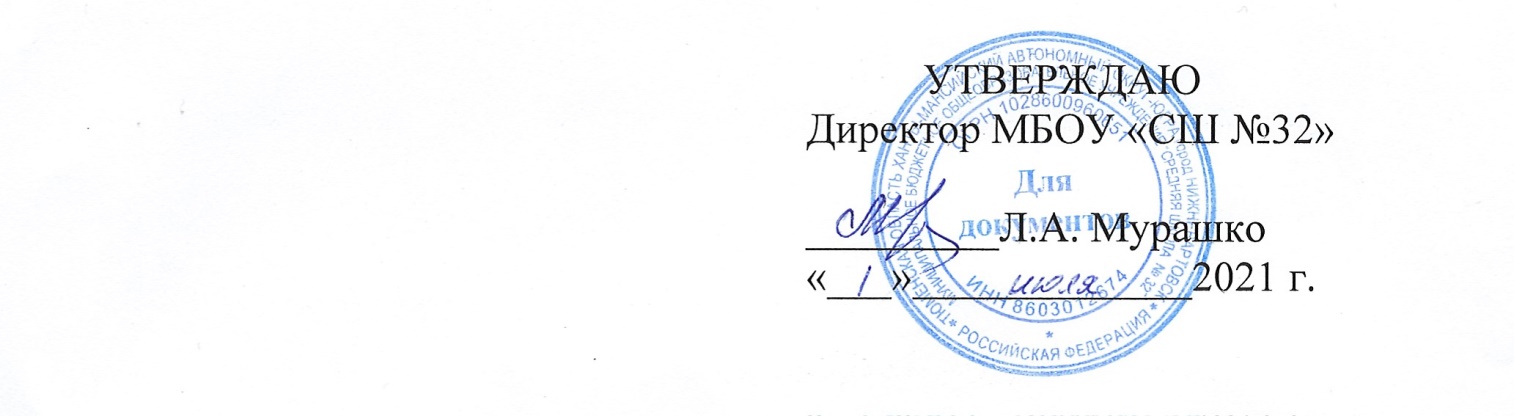 Публичный докладИтоги деятельностимуниципального бюджетного общеобразовательногоучреждения«Средняя школа №32» за 2020-2021 учебный год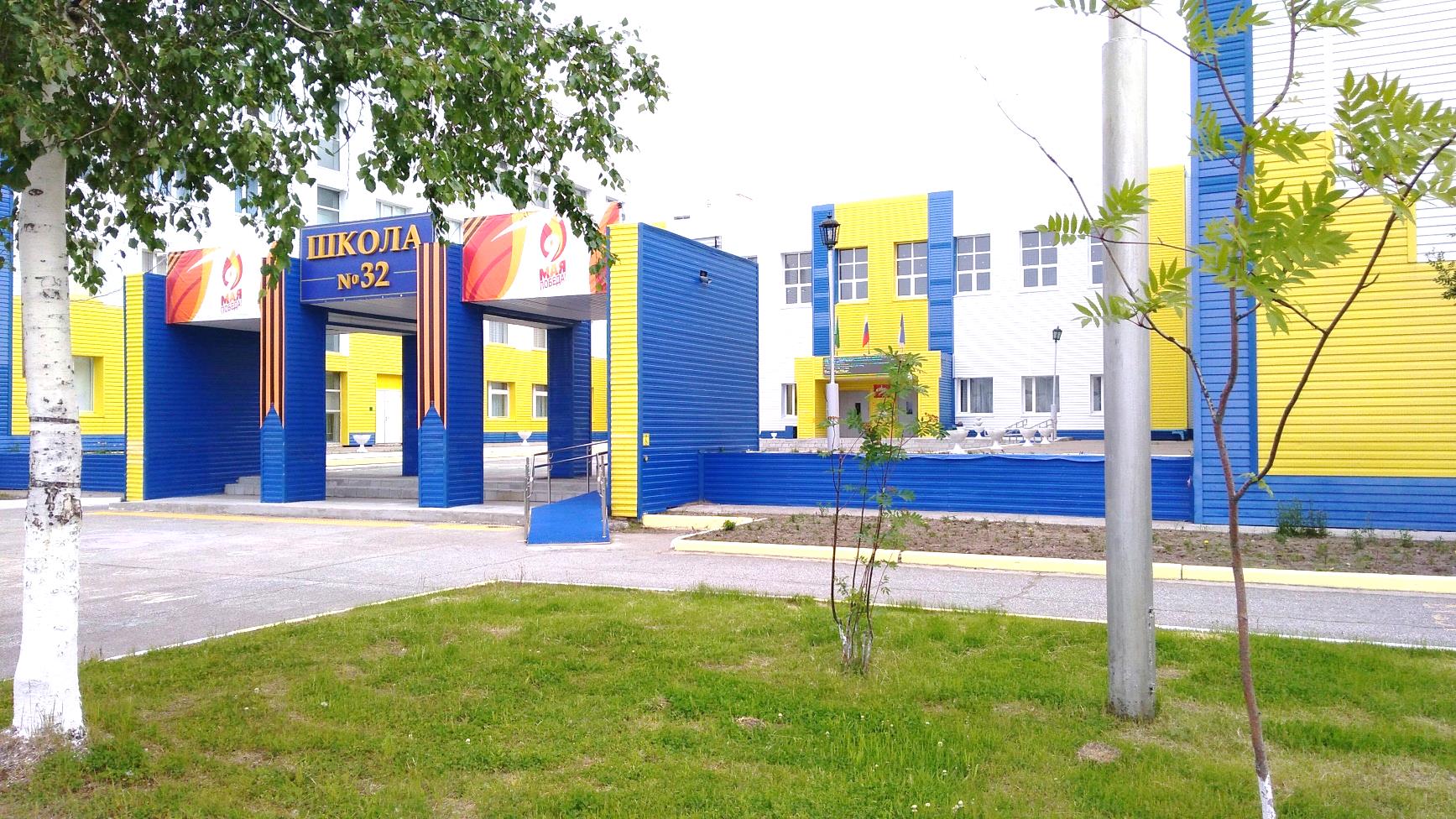 г. Нижневартовск, 2021 годI. Цель публичного докладаОбеспечение информационной открытости школы, информирование общественности об образовательной деятельности, основных результатах и проблемах развития школы.II. Общая характеристика школы2.1. Информационная карта школы2.2. Закрепленные территорииНа основании Распоряжения администрации города Нижневартовска от 09.01.2020             №5 «О закреплении муниципальных общеобразовательных организаций за территориями города Нижневартовска для организации приема граждан на обучение по образовательным программам начального общего, основного общего и среднего общего образования на 2020 год» закреплены следующие территории:        -  квартал «Прибрежный -2»;       -  квартал «Прибрежный -3.2»;       -  квартал «Прибрежный -3.3»;       -  15 микрорайон;       -  16 микрорайон;       -   квартал 15А;       -   квартал 16А;       -   квартал 33;       -   территория Старого Вартовска;       -   поселок СУ-14;         -квартал В-1.1, В-1.2,В-1.3; В-2.1- В-2.8; В-3.8, В-3.9; В-4.10, В-4.11; В-4.1-В-4.9;         В-5.1, В-5.2; В-6.1- В-6.4; В-7.1- В-7.4; К-1,К-4, П-4.1, П-4.2; п-5.1- П-5.6;       -   Юго-восточный планировочный район;        -   район озера Эмтор;       -   остров Чехломей;       -   СОНТ «Факел-НВ»;       -   СОТ «Фантазия»;       -   СОТ «Фармацевт».2.3. Характеристика социума (микрорайона)Муниципальное бюджетное общеобразовательное учреждение «Средняя школа №32» расположена в микрорайоне Прибрежная зона, на границе новой и старой части города. 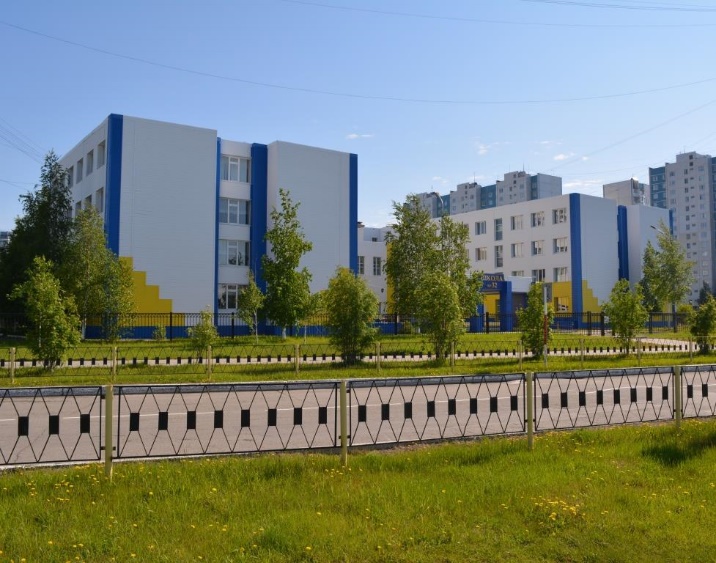 С южной стороны перед центральным входом проходит набережная реки Обь; на западе расположены жилые дома № 76,74,70; с северной стороны – детские дошкольные учреждения МБОУ МДОУ № 87 и 86; с восточной стороны на расстоянии 200 метров 16-этажные жилые дома №88, 86, 84.Рядом со школой расположен храм – центр православной культуры города. Торговый центр «Мандарин» обеспечивает товарно-бытовые услуги. Тренажерный зал «Тонус- центр». Набережная- место проведения городских мероприятий. Расположены МБОУ «СШ №21», МБОУ «СШ №22», МБОУ «Лицей №2», ориентированные на один и тот же контингент. В итоге имела и имеет место конкуренция, которая заставляет школу изучать спрос, формировать социальный заказ на основе объективной информации и следовать изменениям этого заказа. Для социально-экономического окружения школы характерно отсутствие непосредственно в районе школы учреждений дополнительного образования. 2.4. Социальные партнеры МБОУ «СШ №32»Взаимодействие с учреждениями дополнительного образования осуществляется на основе договоров безвозмездного пользования площадями:Школа системно сотрудничает с социальными партнерами: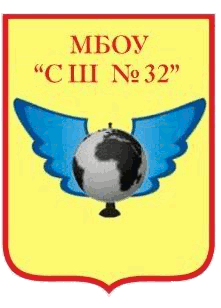 III. Управление школы3.1. Нормативная база школыДеятельность школы регламентируется исполнением законодательно-нормативной базы федерального, регионального, муниципального уровней.Нормативные документы школы:1.	Лицензия на право осуществления образовательной деятельности (№1951 12.03.2015 года, бессрочно).2.	Свидетельство об аккредитации (№1064 от 30.04.2015 года, действует до 29.04.2027 года).3.Устав школы (с изменениями).4.	Основная образовательная программа начального общего, основного общего, среднего общего образования.5.	Программа развития «Школа становления конкурентоспособной личности»6.  Внутренняя система оценки качества образования МБОУ «СШ №32» (ВСОКО).7.	План работы на 2020-2021 учебный год.8.	Муниципальное задание на оказание муниципальных услуг.9.	Локальные акты, разработанные по 6 направлениям:9.1.	Организация образовательной деятельности.9.2.	Соблюдение прав обучающихся.9.3.	Соблюдение прав педагогических работников.9.4.	Регламентация деятельности структурных единиц и коллективных органов управления.9.5.	Регламентация процедур управления.9.6.	Организация внеурочной работы.3.2. Структура управления школойСтруктура управления школы создана с учетом ее специфики и задач, с целью эффективного и результативного выполнения федерального компонента государственного образовательного стандарта, федеральных государственных образовательных стандартов и муниципального задания.Система управления школой имеет следующие характеристики:программно-целевое планирование;государственно-общественный характер;информатизация;трехуровневость, основанная на единстве «управления – соуправления – самоуправления».Первый уровень: директор, собрание трудового коллектива, педагогический совет, управляющий совет. Цель первого уровня - определение стратегических направлений развития школы.Второй уровень: заместители директора, структуры, входящие в сферу руководства управленческой команды.Цель второго уровня – тактическая реализация стратегических задач и прогнозов.Третий уровень:  ученическое и родительское самоуправление.Цель третьего уровня – реализация принципа демократизации, открытости, общественного характера управления.Сложившаяся модель управления соответствует функциональным задачам общеобразовательной школы.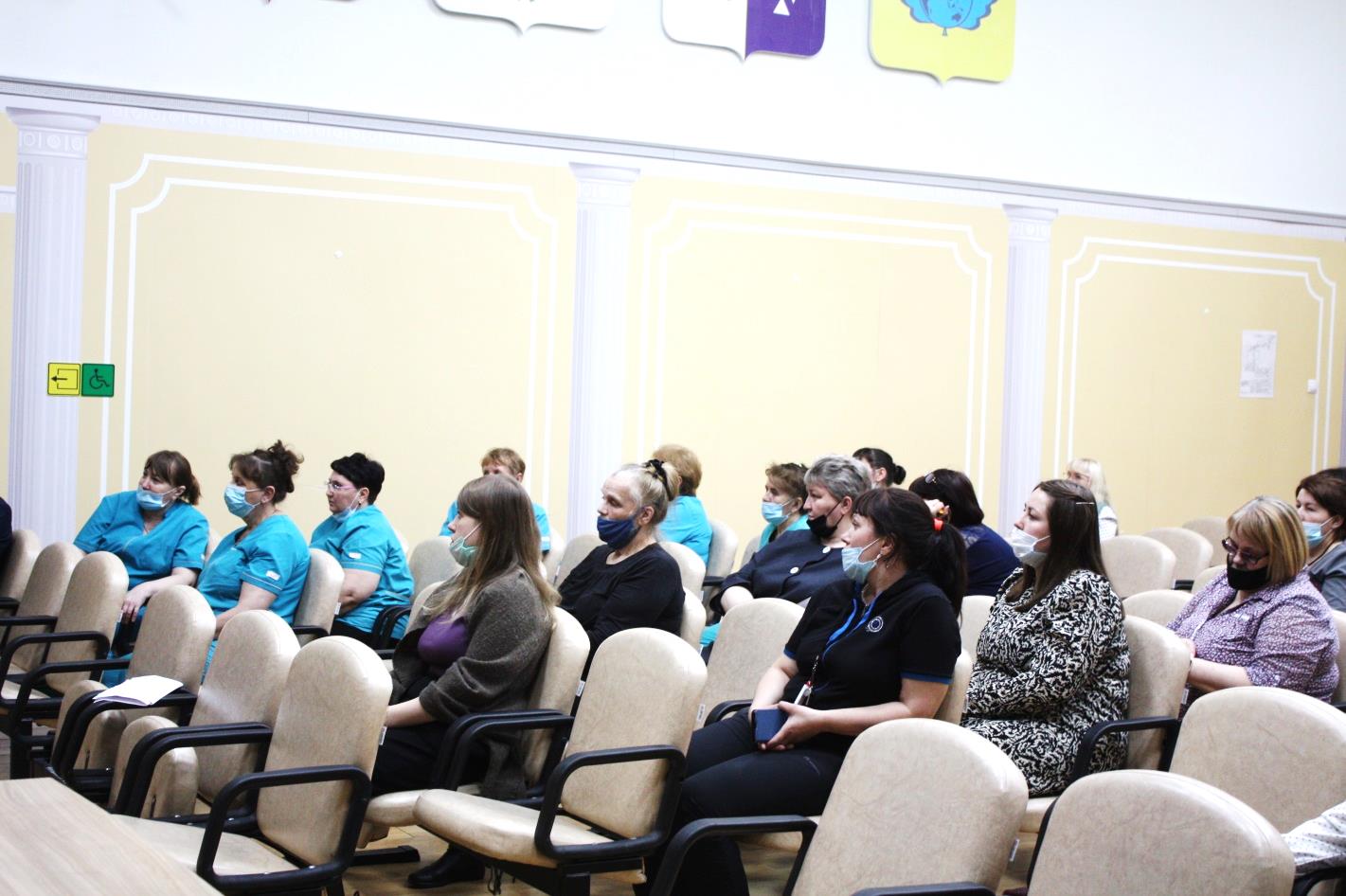 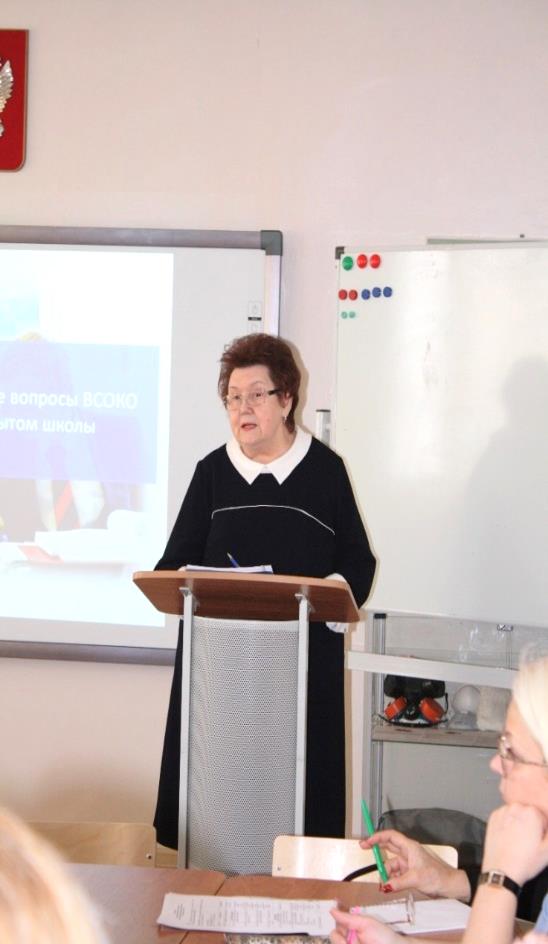 Органы коллегиального и общественного управления работают на основании Положений, определяющих их цели, направления работы, структуру, содержание.3.3. Органы государственно-общественного управленияГосударственно - общественная структура управления школой представлена в следующей схеме:Управляющий совет – основная форма государственно - общественного управления.Управленческие решения педагогов принимаются коллегиально на педагогических советах, совещаниях при директоре, административных совещаниях, методических советах и методических объединениях учителей на демократической основе.Участие родительской общественности в жизни школы осуществляется через родительские комитеты и собрания.Государственно - общественная структура управления школой обеспечивает:1. Вовлечение в управление всех участников образовательных отношений и соблюдение их прав.2. Обеспечение демократичности школьного уклада.3. Информированность обучающихся, родителей, представителей общественности и органов местного самоуправления о деятельности школы.В школе действуют органы школьного ученического самоуправления школьная корпорация «Пятёрка».Цель: совершенствование школьной системы самоуправления с целью создания условий для формирования социальных компетенций обучающихся.В компетенцию органов самоуправления входят: организация жизни детского коллектива, общешкольных традиционных праздников, планирование работы, анализ проведённых мероприятий.Сложившаяся система самоуправления воспитывает у обучающихся активную жизненную позицию. Школьные активисты являются лидерами всех школьных дел, творческих конкурсов, спортивных соревнований, участниками мероприятий муниципального уровня. Структурашкольного ученического самоуправления Корпорации «Пятёрка»3.4. Информационная открытость и оснащенность школыИнформационное обеспечение образовательной деятельности осуществляется через внедрение электронно-образовательных ресурсов.Школа имеет в оснащении: персональные компьютеры - 109 шт., ноутбуки – 212 шт., планшеты – 13 шт. Все компьютеры объединены в локальную сеть с выходом в сеть Интернет, что позволяет обучающимся более эффективно использовать информационные ресурсы и технологии. В 46 учебных кабинетах установлены комплекты компьютерного мультимедийного оборудования, включая интерактивные доски и панели.Школа подключена к сети Интернет по двум оптическим каналам. Один канал предназначен для обучающихся образовательного процесса, второй для административного управления.Скорость передачи данных до 1 Гб/сек по каждому каналу.Основанием для широкого информирования общественности о деятельности школы является государственная политика в области государственно-общественного управления образованием. В школе широко используется сотрудничество с участниками образовательных отношений:родительские собрания;дни открытых дверей;открытые отчёты;публичный доклад;анкетирование, опрос родителей;участие родителей в традиционных внеклассных мероприятиях;публикация материалов на школьном сайте (http://www.school32-nv.ru), группе VK (https://vk.com/club764893) и СМИ;открытая защита проектно-исследовательских работ обучающихся;организация взаимодействия с социальными партнёрами школы.Основой эффективного функционирования информационных узлов школы, является школьная локальная сеть, посредством которой осуществляется обмен данными, внутренний документооборот, организация административного управления, а также обеспечивается информационная поддержка научной, методической и преподавательской деятельности учителей и обучающихся. Школа предоставляет электронные муниципальные услуги: зачисление в муниципальное образовательное учреждение, «Электронный журнал». Через электронный журнал родители и обучающиеся могут получать оперативную информацию об успеваемости, расписании уроков, домашнем задании.Требования к оснащенности информационно-коммуникационными ресурсами образовательного процесса определяются следующими нормативными документа: СанПиН 2.2.2/2.4.1340-03, приказа ДОиМП ХМАО от 21.03.2012 № 266 «Об утверждении примерных требований обеспеченности общеобразовательных учреждений Ханты-Мансийского автономного округа – Югры информационно-коммуникационными ресурсами». Общий средний показатель оснащенности общеобразовательной организации оборудованием в соответствии с современными требованиями увеличился на 3,3% по сравнению с 2020 годом и составил 88,5%.Таблица 1Средние показатели обеспеченности кабинетов информационно-коммуникационными ресурсами за 2016-2021 г.Примечание: кабинет учителя физкультуры учитывается с 2017 г.Рисунок 1. Гистограмма изменения средних показателей обеспеченности кабинетов информационно-коммуникационными ресурсами за 2016-2021 г.Текущее состояние модели по оснащению общеобразовательной организации минимальными комплектами инновационных средств обучения создает оптимальные условия для применения ФГОС (высокий уровень).Повышение связано с оснащением кабинетов документ-камерами, цифровыми микроскопами и ноутбуками. Также, можно отметить, что двенадцать типов кабинетов имеют высокий уровень оснащения (более 75%) и два типа кабинетов имеют базовый уровень оснащения (более 50%).Целенаправленное использование цифровых образовательных ресурсов позволяет удовлетворить образовательные потребности обучаемых, ориентировать их на выбор профессий связанных со сферой технического производства. В школе достаточно развита материально-техническая база для развития научно-технического творчества обучающихся. В 2016 году учреждение было оснащено современным мобильным компьютерным классом (на базе планшетных ПК), приобретены Lego-конструкторы (Wedo 2.0, EV3). В 2017 году закуплены 3D принтеры, 3D сканер и образовательные наборы на базе Arduino. В 2018 приобретены наборы лего-техник, цифровые лаборатории для кабинета физики, цифровые микроскопы, обновлено оборудование кабинета технологии. В 2019 году приобретены цифровые лаборатории для кабинетов начальной школы и биологии, образовательные наборы конструкторов mBot Ranger Robot Kit, Makeblock Airblock Drone. В 2020 году наборы робототехнические LEGO Education SPIKE™ Prime. Также разработана программа внедрения образовательной робототехники в образовательное пространство школы. Введение основ робототехники в урочную и внеурочную деятельность в начальной и основной школе предназначено для того, чтобы сформировать у детей целостное представление о мире техники, устройстве конструкций, механизмов и машин, их месте в окружающем мире. Школа должна стать современной образовательной средой по формированию начальных навыков инженерного мышления. Для этого реализуется ряд мероприятий:1.	Ведется работа по развитию внеурочной деятельности.2.	Обучающиеся участвуют в мероприятиях научно-технического творчества3.	Проводятся консультации, мастер-классы по робототехники среди учителей.3.5. Характеристика внутренней системы оценки качества образованияС целью получения информации об уровне обеспечения качества образования создана внутренняя система оценки качества образования МБОУ «СШ №32» (ВСОКО).Разработаны показатели, критерии качества, шкала и методы оценки. Внутренняя система оценки качества включает три составляющих.Качество образовательного процесса.Качество образовательных результатов.Качество образовательных условий.Внутришкольный контроль ведется по следующим направлениям.1.	Соблюдение прав обучающихся в образовательных отношениях.2.	Обеспечение качества образования.3.	Выполнение ФГОС в 1-4, 5- 9 классах, государственного образовательного стандарта в 10-11 классах.4.	Состояние воспитательной работы и дополнительного образования.5. 	Состояние школьной документации.Направления работы по повышению качества образования  МБОУ «СШ №32»IV. Организация и содержание образовательной деятельности4.1. Характеристика контингента обучающихсяВсего закончили 2020-2021 учебный год 1134 обучающихся, из них 151 первоклассник.Сравнительный анализ количества обучающихся за три годаМуниципальное задание на оказание муниципальных услуг выполнено в полном объеме.4.2. Цель, задачи, характеристика содержания образования по уровням.Деятельность педагогического коллектива была направлена на достижение цели:обеспечение качественного образования, конкурентоспособности обучающихся и педагогических работников средствами развивающегося образовательного пространства школы.Для достижения этой цели перед педагогическим коллективом были поставлены следующие задачи, определяющие приоритетные направления развития школы.1.	Обеспечение нарастающего результата овладения обучающимися основной образовательной программой в условиях введения ФГОС, единого государственного экзамена, основного государственного экзамена.2.	Сохранение здоровья обучающихся как одного из ведущих показателей конкурентоспособной личности, создание безопасной среды школы.3.	Развитие педагогического потенциала в образовательной деятельности – как гарантии обеспечения качественного образования.4.	Совершенствование организационно-управленческих форм и механизмов развития воспитательной компоненты в регламенте реализации государственной «Стратегии развития воспитания в Российской Федерации на период до 2025 года и «Концепции дополнительного образования детей».5.	Совершенствование системы управления, обеспечение положительной динамики качественных показателей эффективности деятельности школы, как составляющей единицы муниципальной системы образования.Исходя из проблем по итогам анализа работы за 2020-2021 учебный год, на 2021-2022 учебный год были поставлены следующие более частные задачи:повышение количества обучающихся, охваченных дополнительным образованием и внеурочной деятельностью;продолжение созданий условий для образования детей с ОВЗ;сохранение стабильных показателей здоровых детей;обеспечение качества обучения через повышение эффективности урока;повышение результативности участия педагогов в профессиональных конкурсах;сохранение рейтинга школы по результатам и показателям муниципального мониторинга.Результаты выполнения задач.1.  Выполнение муниципального задания в полном объеме.2. Увеличение призёров и победителей муниципального, регионального и заключительного этапов всероссийской олимпиады школьников.3. Кадровое обеспечение образовательной деятельности школы на 100%.4. Применение информационных технологий в образовательной деятельности и обеспечение использования электронных образовательных ресурсов, всеми педагогическими работниками.5. Соответствие условий требованиям федеральных государственных образовательных стандартов.6. Участие 70% обучающихся в системе дополнительного образования и внеурочной деятельности.7.  Обеспечение комплексной безопасности образовательной деятельности.8. Расширение форм информационной открытости школы.Школа осуществляет образовательную деятельность в соответствии с основной образовательной программой: начального общего образования (1-4 классы);основного общего образования (5-9 классы);среднего общего образования (10-11 классы).Обновление содержания образования в 2020-2021учебном году было связано с реализацией:в 1-10-х классах федеральных государственных образовательных стандартов;в 10-11-х классах – с профильным обучением.Содержание школьного образования определялось двумя основными документами: программой развития школы, основной образовательной программой школы по уровням образования, содержанием учебного плана урочной, внеурочной деятельности, дополнительного образования.К основным параметрам, отражающим содержания образования в школе, относятся: цель и задачи образования, перечень реализуемых в школе образовательных программ, объем учебной нагрузки обучающихся, методическая обеспеченность образовательной деятельности (применяемые методики, перечень методических рекомендаций, используемых в процессе обучения и воспитания), кадровая, материально-техническая обеспеченность образовательной деятельности, ожидаемые результаты образования, система мониторинга. Начальное общее образованиеНа уровне начального общего образования в 2020-2021 учебном году было открыто 19 классов, которые обучались по УМК «Школа России».Первые классы обучались по безотметочной системе, использовался «ступенчатый» режим обучения: сентябрь-октябрь 3 урока по 35 минут, ноябрь-декабрь 4 урока по 35 минут, январь-май 4 урока по 40 минут.В рамках обязательной части учебного плана изучались следующие учебные предметы: «Русский язык», «Литературное чтение», «Родной язык», «Литературное чтение на родном языке», «Математика», «Окружающий мир», «Иностранный язык», «Технология», «Изобразительное искусство», «Музыка», «Физическая культура», позволяющие заложить фундамент знаний по основным дисциплинам, обеспечивающие высокий уровень знаний, соответствующий федеральному государственному образовательному стандарту: овладение чтением, письмом, счетом, основными навыками учебной деятельности, элементами теоретического мышления, простейшими навыками самоконтроля, культурой поведения и речи, основами личной гигиены и здорового образа жизни.В целях реализации в полном объеме требований ФГОС, обеспечения прав обучающихся на изучение русского языка, родного языка из числа языков народов Российской Федерации, в том числе русского языка как родного, на основании изменений, внесенных в Федеральный закон «Об образовании в Российской Федерации», с учетом мнения родителей (законных представителей) в 1-4 классах составлены и реализованы рабочие программы предметной области «Родной язык и литературное чтение на родном языке».Часть учебного плана, формируемая участниками образовательных отношений, использована на увеличение часов по развитию речи обучающихся в рамках изучения предмета «Русский язык», по запросу родителей (законных представителей) – 1 час в неделю в 1-4 классах.В четвертых классах реализуется предмет «Основы религиозных культур и светской этики» (ОРКСЭ) посредством выбора родителями (законными представителями) одного из шести модулей. Выбор модуля, изучаемого в рамках учебного предмета ОРКСЭ, осуществлялся родителями (законными представителями) обучающихся. На основании произведенного выбора сформированы учебные группы по следующим модулям: «Основы православной культуры», «Основы мировых религиозных культур», «Основы светской этики».На уровне начального общего образования работали 23 педагогических работника:17 – учителей начальных классов2 – учителя английского языка2 – учителя физической культуры1 – учитель музыки1 – воспитатель ГПДИз них имеют высшую квалификационную категорию – 15 человек, первую – 3 человека, соответствие занимаемой должности – 1 человек. Программно-методическое, кадровое обеспечение – 100%. Учебные кабинеты начального общего образования оборудованы интерактивными досками, компьютерной техникой, подключенной к локальной сети Интернет.Учителя, работающие по ФГОС, непрерывно повышают своё педагогическое мастерство. Основными формами повышения педагогического мастерства являются – прохождение плановой курсовой переподготовки, самообразование, обучающие и методические семинары, вебинары. Таким образом, в начальной школе работает работоспособный, квалифицированный коллектив, способный решать поставленные перед ним задачи.Внеурочная деятельность в 2020-2021 учебном году реализована в рамках учебного плана внеурочной деятельности по пяти направлениям: духовно-нравственное, спортивно-оздоровительное, социальное, обще интеллектуальное, общекультурное. Занятия, предусмотренные учебным планом внеурочной деятельности, позволяют организовать совместную творческую деятельность учителя и обучающегося, обеспечивающую становление личности ребёнка. Программы внеурочной деятельности начального общего образования «Социокультурные истоки», «Шахматы», «Уроки нравственности», «Очумелые ручки», «ЛЕГО-конструирование», «Подготовка к ВПР», направлены:- на расширение содержания программ общего образования;- на реализацию основных направлений региональной образовательной политики;- на формирование личности ребенка средствами искусства, творчества, спорта.Часы, отведённые на внеурочную деятельность, реализуются по выбору обучающихся и родителей (законных представителей), не более 10 часов в неделю на одного обучающегося. Продолжительность занятий внеурочной деятельности составляет в 1 классе в первом полугодии 35 минут, во втором полугодии – 40 минут; во 2-4 классах – 40 минут, перерыв длительностью не менее 10 минут для отдыха детей и проветривания помещений. Программы внеурочной деятельности разрабатываются в 1 классе на 33 учебные недели, во 2,3,4 классах на 34 учебные недели. Внеурочная деятельность представлена базовой моделью и осуществляется через:- учебный план;- деятельность, организуемую классными руководителями;- деятельность других педагогических работников (педагога-организатора, социального педагога, педагога-психолога, библиотекаря, педагогов дополнительного образования) в соответствии с должностными обязанностями квалификационных характеристик должностей работников образования.Основным преимуществом внеурочной деятельности является предоставление обучающимся возможности широкого спектра занятий, направленных на их развитие. Занятия проводятся на базе школы, с использованием необходимой материально-технической базы, программного обеспечения и информационно-технологического оснащения.Анализ результатов работы по ФГОС НОО показал достаточную сформированность личностных качеств и метапредметных результатов. Среди обучающихся начальной школы сохраняется тенденция увеличения количества обучающихся, демонстрирующих достаточный уровень сформированности универсальных учебных действий. Мониторинговые исследования, связанные с отслеживанием формирования УУД, дают положительную динамику, что говорит о целесообразности дальнейшей работы в данном направлении.Основное общее образованиеВ основной школе  в 2020-2021 учебном году  5-9 классы реализовывали программы ФГОС основного общего образования (приказ Министерства образования и науки РФ от 17.12.10 №1897 «Об утверждении Федерального государственного образовательного стандарта основного общего образования ); Целями основного общего образования, реализующего ФГОС, являлись: достижение выпускниками планируемых результатов: знаний, умений, навыков, компетенций и компетентностей, определяемых личностными, семейными, общественными, государственными потребностями и возможностями обучающегося среднего школьного возраста, индивидуальными особенностями его развития и состояния здоровья; становление и развитие личности обучающегося в ее самобытности, уникальности, неповторимости.В образовательной программе основного общего образования реализующей ФГОС (5-9 классы), определены три группы планируемых результатов (предметные, метапредметные, личностные), на достижение которых была направлена образовательная деятельность школы и исходя из которых осуществлялся отбор содержания образования.Предметные, метапредметные и личностные результаты реализовывались через рабочие программы педагогов. Предметные результаты оценивались в ходе текущего и промежуточного контроля, который регламентируется Федеральным законом «Об образовании в Российской Федерации» (ст.58) и школьным нормативно-правовым актом «Положение о формах, периодичности, порядке текущего контроля успеваемости и промежуточной аттестации».Метапредметные результаты достигались через проектную деятельность и через систему работы по формированию навыков смыслового чтения как на уроке, так и во внеурочной деятельности. На всех уроках осуществлялась работа по формированию и развитию основ читательской компетентности, в рамках внеурочной деятельности преподавались основы финансовой грамотности. Личностные результаты сопровождают формирование как предметных, так и метапредметных результатов.Федеральный (обязательный) компонент реализовывался в полном объёме согласно Базисного учебного плана. Обязательная часть учебного плана представлена следующими предметными областями: 1. Русский язык и литература (русский язык, литература, родной язык, родная литература.2. Иностранные языки (английский язык)3. Математика и информатика (математика, алгебра, геометрия, информатика)4. Общественно-научные предметы (история России, Всеобщая история, обществознание, география)5. Основы духовно-нравственной культуры народов России (основы духовно-нравственной культуры)                                                                                               6. Естественно-научные предметы (биология, химия, физика)7. Искусство (музыка, изобразительное искусство)8. Технология (технология)9. Физическая культура и Основы безопасности жизнедеятельности (физическая культура, ОБЖ) Часть учебного плана, формируемая участниками образовательных отношений, определяет время, отводимое на изучение содержания образования, обеспечивающего реализацию потребностей и запросов обучающихся, их родителей (законных представителей), педагогического коллектива школы. Время данной части учебного плана использовалось для:  увеличения учебных часов, предусмотренных на изучение отдельных учебных предметов обязательной части: - «Русский язык» - 1 недельный час в 5,7-8 классах, - «Математика» -1 недельный  час в 8 классах,- «Основы безопасности жизнедеятельности» - 1 недельный час в 5- 7 классах, - «Физическая культура» -1 недельный час в 5-8-х классах.-  Элективные учебные предметы:«Подготовка к ОГЭ по математике» - 1 час в неделю в 9 классе;«Подготовка к ОГЭ по русскому языку» - 1 час в неделю в 9 классе;«Подготовка к ОГЭ по географии» - 1 час в неделю в 9 классе;«Подготовка к ОГЭ по ОБЩ» - 1 час в неделю в 9 классеС целью реализации национально-региональной составляющей в основной школе преподавались:- «Искусство» интегрирован с учебными предметами «Изобразительное искусство» и «Музыка»;- «Экология и география ХМАО – Югры» интегрирован с учебным предметом «География».Контроль освоения образовательной программы сопровождался промежуточной аттестацией обучающихся, которая осуществлялась в соответствии с «Положением о формах, периодичности, порядке текущего контроля успеваемости и промежуточной аттестации»Среднее общее образованиеФедеральный государственный образовательный стандарт среднего общего образования, реализуемый в 10-х классах, направлен на обеспечение:- формирования российской гражданской идентичности обучающихся;- единства образовательного пространства Российской Федерации посредством установления единых требований к результатам, структуре и условиям реализации основной образовательной программы;- сохранения и развития культурного разнообразия и языкового наследия многонационального народа Российской Федерации, реализации права на изучение родного языка, овладение духовными ценностями и культурой многонационального народа России;- равных возможностей получения качественного среднего общего образования.Стандарт ориентирован на становление личностных характеристик выпускника («портрет выпускника школы»)Предметные результаты освоения основной образовательной программы устанавливаются для учебных предметов на базовом и углубленном уровнях.Предметные результаты освоения основной образовательной программы для учебных предметов на базовом уровне ориентированы на обеспечение преимущественно общеобразовательной и общекультурной подготовки.Предметные результаты освоения основной образовательной программы для учебных предметов на углубленном уровне ориентированы преимущественно на подготовку к последующему профессиональному образованию, развитие индивидуальных способностей обучающихся путем более глубокого, чем это предусматривается базовым курсом, освоением основ наук, систематических знаний и способов действий, присущих данному учебному предмету.Предметные результаты освоения интегрированных учебных предметов ориентированы на формирование целостных представлений о мире и общей культуры обучающихся путем освоения систематических научных знаний и способов действий на метапредметной основе.Предметные результаты освоения основной образовательной программы должны обеспечивать возможность дальнейшего успешного профессионального обучения или профессиональной деятельности.Личностные результаты включают  готовность и способность обучающихся к саморазвитию и личностному самоопределению, сформированность их мотивации к обучению и целенаправленной познавательной деятельности, системы значимых социальных и межличностных отношений, ценностно-смысловых установок, отражающих личностные и гражданские позиции в деятельности, антикоррупционное мировоззрение, правосознание, экологическую культуру, способность ставить цели и строить жизненные планы, способность к осознанию российской гражданской идентичности в поликультурном социуме.Метапредметные результаты включают в себя освоенные обучающимися межпредметные понятия и универсальные учебные действия (регулятивные, познавательные, коммуникативные), способность их использования в познавательной и социальной практике, самостоятельность в планировании и осуществлении учебной деятельности и организации учебного сотрудничества с педагогами и сверстниками, способность к построению индивидуальной образовательной траектории, владение навыками учебно-исследовательской, проектной и социальной деятельности.Федеральный компонент среднего общего образования, реализуемый в 11-х классах, направлен на реализацию следующих основных целей:формирование у обучающихся гражданской ответственности и правового самосознания, духовности и культуры, самостоятельности, инициативности, способности к успешной социализации в обществе;дифференциация обучения с широкими и гибкими возможностями построения старшеклассниками индивидуальных образовательных программ в соответствии с их способностями, склонностями и потребностями;обеспечение обучающимся равных возможностей для их последующего профессионального образования и профессиональной деятельности, том числе с учетом реальных потребностей рынка труда.Учебные предметы федерального компонента изучались на двух уровнях – базовом и профильном. Оба уровня стандарта имеют общеобразовательный характер, однако они ориентированы на приоритетное решение разных комплексов задач.Базовый уровень стандарта учебного предмета ориентирован на формирование общей культуры и в большей степени связан с мировоззренческими, воспитательными и развивающими задачами общего образования, задачами социализации.Профильный уровень стандарта учебного предмета выбирается исходя из личных склонностей, потребностей учащегося и ориентирован на его подготовку к последующему профессиональному образованию или профессиональной деятельности.Школой были определены следующие профильные учебные предметы:- социально-экономический профиль  ( 10А,11А класс) – «Математика» («Алгебра и начала анализа», «Геометрия»), «Обществознание», «География»;- гуманитарный профиль (10Б класс) – русский язык, история, право;-социально-гуманитарный профиль (11Б классы) – «Русский язык», «Литература», «Обществознание».- естественно-научный профиль (10А) – математика, химия, биология.             Количество учебных часов на изучение профильных учебных предметов увеличено в соответствии с требованиями профильного образования.Содержание профильного обучения.Школьный компонент включал учебные предметы для усиления обязательной части учебного плана: «Русский язык», «Алгебра и начала анализа», «География», «Информатика и ИКТ», «Обществознание», «Физика» и элективные учебные предметы, которые позволяют более полно осуществлять индивидуализацию обучения и подготовку обучающихся к осознанному выбору сферы будущей профессиональной деятельности. Введение элективных учебных предметов основывалось на образовательных потребностях, запросе обучающихся и родителей с целью качественной подготовки выпускников школы к государственной итоговой аттестации.Часы регионального компонента отведены для изучения следующих учебных предметов:- «История ХМАО-Югры» интегрирован с учебным предметом «История»;- «Язык и литература коренных малочисленных народов Севера» интегрирован с учебным предметом «Литература».Контроль освоения обучающимися образовательной программы сопровождался промежуточной аттестацией. Промежуточная аттестация обучающихся проводилась в соответствии с «Положением о формах, периодичности, порядке текущего контроля успеваемости и промежуточной аттестации»4.3. Характеристика внеурочной деятельностиДля развития творческого потенциала обучающихся, формирования общей культуры личности в школе в течение учебного года работало 25 объединений внеурочной деятельности по следующим направлениям:общекультурное;спортивно-оздоровительное;общеинтеллектуальное;социальное;духовно-нравственное. В соответствии с приказом от 01.09.2020 №391 «Об организации внеурочной деятельности в 2020-2021 учебном году для обучающихся 1-10 классов». В школе организована оптимизационная модель внеурочной деятельности с использованием внутренних ресурсов школы. Организация внеурочной деятельности в 1-10 классах позволила привлечь 36 педагогов для реализации федерального государственного образовательного стандарта начального общего, основного общего, среднего общего образования. В 1-4 классах организовано 19 групп по 6 программам, в 5-10 классах 22 группы по 16 программам.4.4. Система воспитательной работыВоспитательная система основывается на 11 направлениях деятельности в соответствии с программой развития воспитательной компоненты:1. Гражданско-патриотическое:2. Нравственное и духовное воспитание:3. Воспитание положительного отношения к труду и творчеству:4. Интеллектуальное воспитание:5. Здоровьесберегающее воспитание:6. Социокультурное и медиакультурное воспитание:7. Культуротворческое и эстетическое воспитание:8. Правовое воспитание и культура безопасности:9. Воспитание семейных ценностей:10. Формирование коммуникативной культуры:11. Экологическое воспитание.Организация воспитательной работы направлена на реализацию программы духовно-нравственного воспитания и социализации обучающихся в рамках реализации ФГОС НОО и ФГОС ООО, ФГОС СОО через следующие формы работы:общешкольный сбор менеджеров фирм детского самоуправления школьной корпорации «Пятёрка»;конкурсы плакатов, листовок, мультимедийных презентаций и т.д.;смотры;экскурсии;фотоотчеты;социальное проектирование;участие в городском параде в честь Дня Победы;соревнования;круглые столы;классные часы;уроки-встречи;беседы;тренинги и т.д.Традиционные общешкольные мероприятия:торжественные линейки «День знаний», «Последний звонок»;День рождения школы;Концертные программы для ветеранов педагогического труда, посвященные Дню учителя, Новому году, Международному женскому дню 8 марта, Дню Победы;итоговые праздники по параллелям «Здравствуй, лето!», «Спасибо вам, учителя!»;праздник «Посвящение в пятиклассники»;праздник для первоклассников «Посвящение в пешеходы»;Новогодний праздник;спортивные соревнования для мальчиков и юношей в честь Дня защитника Отечества;вечер встречи выпускников «Вечер школьных друзей»;спортивные соревнования «Весёлые старты», «Мама, папа, я – спортивная семья», «Всей семьей за здоровьем»;уроки мужества;конкурс военно-патриотической песни;встречи с ветеранами Великой Отечественной войны;встречи с участниками военных действий в Афганистане, Чечне; День защиты детей;концертные программы, посвящённые Дню учителя, Дню защитника Отечества, Международному женскому дню 8 марта;торжественное вручение приписных удостоверений лицам, подлежащим военной службе;праздник дружбы народов;тематические конкурсы чтецов;конкурс инсценированной песни.Восьмой год в школе работает музей Боевой и Трудовой славы «Истоки памяти». На базе музея проводятся уроки, внеклассные мероприятия по истории родного края в годы Великой Отечественной войны. К 76-годовщине Победы советского народа в Великой Отечественной войне проведен ряд мероприятий, посвященных данному событию: экскурсии, подготовленные силами обучающихся 10а класса (Прокопенко Е.В.), уроки мужества, конкурс чтецов «Пусть свечи памяти горят».Обучающиеся и родители приняли активное участие в Акции «Бессмертный полк» он-лайн, ученики и родители 1-11 классов приняли участие в общероссийских он-лайн акциях #ОКНАПОБЕДЫ, #ПИСЬМОВЕТЕРАНУ, #ЯЧИТАЮОВОЙНЕ, в дистанционных творческих конкурсах муниципального, регионального и федерального уровней. 15 лет в школе функционирует музей Югорской природы. В музее более 180 экспонатов -птиц и животных   - обитателей ХМАО-Югры. 4.5. Характеристика психолого-педагогического сопровождения образовательной деятельностиВ школе обеспечивается психолого-педагогическое сопровождение участников образовательных отношений (обучающихся, педагогов, родителей). Целью работы психологического сопровождения является:- содействие администрации и педагогическим коллективом образовательного учреждения в создании социальной ситуации развития, соответствующей индивидуальности обучающихся и обеспечивающей психологические условия для охраны здоровья и развития личности;- содействие в приобретении учащимися образовательного учреждения психологических знаний, умений и навыков, необходимых для получения профессии, развития карьеры, достижения успеха в жизни;- оказание помощи обучающимся в определении своих возможностей, исходя из способностей, склонностей, интересов, состояния здоровья;- содействие педагогическим работникам, родителям (законным представителям) в воспитании обучающихся, а также в формировании у них принципов взаимопомощи, толерантности, милосердия, ответственности и уверенности в себе, способности к активному социальному взаимодействию без ущемления прав и свобод другой личности.Основные направления деятельности:консультационное (родителей, педагогов и обучающихся по итогам диагностических мероприятий); психолого-педагогическое просвещение участников образовательных отношений; профориентационная деятельность;психологическое сопровождение предпрофильной подготовки обучающихся; психологическое сопровождение обучающихся допризывного возраста; психологическая подготовка выпускников к государственной итоговой аттестации.В школе созданы психологические условия для реализации требований ФГОС НОО, ООО, СОО, которые включают: – преемственность содержания и форм организации образовательной деятельности с учетом специфики возрастного психофизического развития обучающихся; – формирование и развитие психолого-педагогической компетентности участников образовательных отношений; – вариативность направлений и форм, психолого-педагогического сопровождения участников образовательных отношений; – дифференциацию и индивидуализацию обучения. Кабинет педагога-психолога имеет все необходимое техническое оснащение и методический инструментарий. В кабинете проводятся индивидуальная, коррекционаая и групповая психологическая работа с обучающимися по развитию и коррекции высших психических функций, проблем в личностном развитии. В результате работы повышается социальная, психологическая, интеллектуальная компетентность обучающихся, успешно проходит адаптация к условиям школы. В результате проводимых консультаций повышается психологический уровень знаний родителей в вопросах развития, воспитания и обучения. С целью преодоления проблем общения, тревожности и нервного напряжения в рамках адаптационного периода с обучающимися проводятся консультации, коррекционные занятия, диагностирование, направленные на:работу с эмоциями; преодоление тревожности и страхов; выработку стратегий поведения в конфликтной ситуации; развитие самосознания;повышение самооценки; наработку навыков общения. Результаты адаптации обучающихся за 2020-2021 учебный годПрофессиональная ориентация обучающихся является одной из основных психологических задач нашей школы. С обучающимися 9–х, 11- х классов на протяжении всего года ведётся консультативная, индивидуальная, групповая работа. Обучающиеся обращаются не только за помощью в выборе профессии, но и в выборе вуза. В результате проведенных анкет и опросов у обучающихся и родителей выявлена положительная мотивация при определении места дальнейшей учебы. Большинство обучающихся школы продолжают свое обучение в высших учебных заведениях. Предпочтение при территориальном выборе места учебы отдается ВУЗам Уральского региона, Тюменской области, г. Нижневартовска, Санкт- Петербурга, Москва, Казань.По результатам психологической готовности к государственной итоговой аттестации в9-х,11-х классах у обучающихся сформирована высокая – 100% психологическая готовность самоконтроля, самоорганизации при подготовке к экзаменам.В психологической работе с обучающимися допризывного возраста большое внимание уделяется в выстраивании профессионально-важных качеств, которые требуются для успешного прохождения военной службы.По итогам работы школы за данный период психологических ограничений для прохождения военной службы в армии у всех обучающихся допризывного возраста не выявлено.V. Результативность образовательной деятельности5.1. Результаты учебной деятельностиПо итогам 2020-2021 учебного года овладели федеральным государственным образовательным стандартом и федеральным компонентом государственного образовательного стандарта 1134 человека, что составляет 100%, на качественном уровне закончили учебный год 479 обучающихся 49%, из них 63 отличника.Всего по уровням школы:Сравнительный анализ учебных результатов деятельности за 3 года:Вывод: по итогам 2020-2021 учебного года общая успеваемость 100%, качественный уровень достижения обязательных результатов увеличился на 1%.Количество обучающихся за 3 года, имеющих оптимальный уровеньПо итогам сравнительного анализа за три года наблюдается снижение в количестве отличников и обучающихся, успевающих на 4 и 5.5.2. Результаты государственной итоговой аттестации5.2.1.	Государственная итоговая аттестация выпускников, овладевших основной образовательной программой (основной государственный экзамен)В 2020-2021 учебном году в 9 а, б, в, г классах обучалось 97 выпускников. 5.2.2.	Государственная итоговая аттестация выпускников, овладевших образовательными программами среднего общего образования (единый государственный экзамен)В 2020-2021 учебном году в 11 а, б классах обучалось 53 выпускника. Все обучающиеся допущены к государственной итоговой аттестации за курс среднего общего образования в форме единого государственного экзамена. 100% выпускников получили аттестат о среднем общем образовании.5.3. Результаты внеурочной деятельности5.3.1. Всероссийская олимпиада школьников, дистанционные олимпиадыИтоги школьного этапа Всероссийской олимпиады школьниковШкольный этап всероссийской олимпиады был проведен по всем предметам учебного плана.В школьной олимпиаде приняло участие 844 обучающихся 4-11 классов из них по одному предмету – 374 обучающихся, 470 человек участвовали по двум и более предметам. Победителями стали 106 обучающихся, призерами – 192, которые были награждены грамотами. Итоги муниципального этапа всероссийской олимпиады школьниковВ муниципальном этапе всероссийской олимпиаде школьников приняли участие 101 обучающийся школы по предметам: русский язык, литература, математика, история, география, химия, биология, физика, обществознание, английский язык, право, ОБЖ, физическая культура, технология, мировая художественная культура.В 2020-2021 учебном году школа заняла Победители и призеры 2020-2021 уч. годаИтоги регионального этапа Всероссийской олимпиады школьниковИтоги общероссийской олимпиады школьников «Основы православной культуры» на муниципальном уровнеIX Открытая Региональная Олимпиады по музыке среди учащихся общеобразовательных школ, учреждений системы дополнительного образования, детских музыкальных школ, детских школ искусств, учащихся средних специальных музыкальных учебных заведений, а также творческой молодежи - Сонина Рената – диплом 2 степени, Агунович Надежда, Курникова Ирина- диплом 2 степени- Шибанова М.П..Открытая олимпиада по литературе 6 класс» ООО  « Цифровое образование»- Климко Алексей- 1 место, Назарьева Л.В.Результаты дистанционных конкурсных мероприятий1. Международный игровой конкурс «Британский Бульдог», Аронова Мария- диплом победителя, Ахметова Р.Р.,  Сомов Дмитрий,Блинкова Серафима,Галина Альбина, Есимбекова Алина,Сомонов Дмитрий- дипломы победителя, Ялдышева Г.М.2. Международный игровой конкурс по естествознанию «Человек и природа», 1 место, Абросимова Дарья, 2Д класс, Сайдылова Р.Ш.3. Международная дистанционная олимпиада «Инфоурок»,  1 место по математике: Рябова Александра, Королева Ника, Тихонов Иван; 2 место по русскому языку Рябова Александра, Королева Ника, 2А класс, Иванова О.В.4. Международный конкурс «Лисенок», диплом 1степени: Гильфанова  Эльвина, Смирнова Виктория; диплом 3 степени: Гильфанова Эльвина, Сайфулин Амир, Бояркина Алиса, 2Б класс, Птахина В.М. 5. Междунаролдный игровой конкурс по литературе «Пегас – 2021»- Тюлькина С.-2 место, Назарьева Л.В.6. Всероссийская детско-юношеская патриотическая акция «Рисуем Победу», 2 место, Кривошапкина София, Щербинин Матвей, 2Б класс, Птахина В.М.7. Всероссийская онлайн-олимпиада по математике, 1 место, Азнаев Данияр, 2В класс, Егорова С.Ф.8. Всероссийский математический турнир «Зелёная математика», 2 место Дубина Александра, 4В класс, Кузнецова Е.Н.9. Дистанционная олимпиада olymponline- Будаев Константин,Горелов Максим, Дубина Дмитрий, Тлитов Альберт- призеры, Климова Л.А.10.Учи.ру. Образовательный марафон «Зимнее приключение», грамота лидера, Антонов Роман, 1Б класс, Колбаева Н.И., Шибанов Александр,  Денисенко Илья- дипломы победителя, Ахметова Р.Р.Результаты участия в конкурсах различных уровней1. Муниципальный этап Всероссийского конкурса сочинений, 1 место, Ковтунов Яков, 4А класс, Пахомова С.Г.2. Фестиваль ученических проектов «Грани познания», лауреат 1 степени, Мелкумян Диана, 4В класс, Кузнецова Е.Н.3. Региональный творческий конкурс «Край родной – моя Россия. ХМАО-Югра». 1 место, Бойко Александр, 4В класс, Кузнецова Е.Н.4. Акция «Дети против терроризма», 2 место, Бойко Александр, 4В класс, Кузнецова Е.Н.5. Городское мероприятие «Здоровое поколение», 1 место, Хлебникова Анфиса, 1В класс, Фаваризова Г.Х.6. Городской конкурс «Лучшая новогодняя игрушка»- лауреат, Хлебникова Анфиса, 1В класс, Фаваризова Г.Х.- лауреат, Итпеков Илья, 3В класс, Валеева З.М.7. Городской конкурс «Лес встречает Новый год»- 3 место, Хлебникова Анфиса, 1В класс, Фаваризова Г.Х.- 2 место, Итпеков Илья, 3В класс, Валеева З.М.Результаты работы педагогов по итогам участия обучающихся в конкурсах, соревнованияхВывод: в течение 2020-2021 учебного года обучающиеся школы принимали активное участие в конкурсах, турнирах, соревнованиях школьного, муниципального, регионального, федерального уровней как в очной, так и в дистанционной форме.Достижения обучающихся МБОУ «СШ №32» за 2018-2021 учебные годы Работа внеурочной деятельности строится в соответствии с разработанными рабочими программами. Реализация программ проводится через организацию занятий во второй половине дня.Согласно мониторингу результативности участия обучающихся в соревнованиях, конкурсах различного уровня по сравнению с прошлым учебным годом изменилось: Гран-при городского фестиваля детского и юношеского творчества «Самотлорские роднички» Джалолов Амир за исполнение песни «День Победы», количество победителей увеличилось на 1, количество вторых мест увеличилось на 6, наблюдается тенденция увеличения третьих мест на 6. Дипломами лауреата награждены 11 обучающихся, что на 3 больше, чем в прошлом учебном году. Дипломами участников, номинантов муниципальных конкурсов награждены 24 человека. Этот показатель увеличился на 20.VI Международный конкурс «Гордость страны» Джалолов Амир диплом 1 степени (М.П. Шибанова).VII Международный конкурс для детей и молодежи «Все талантливы» Андрейкин Арсений диплом 1 степени (Р.Р. Ахметова).Международный многожанровый конкурс «Звездный марафон» Жданова Луиза, лауреат 2 степени (М.П. Шибанова).Международный многожанровый конкурс «Новогодний калейдоскоп талантов» Шуткина Екатерина, Иванова Инна, лауреаты 2 степени, Шибанов Александр, лауреат 3 степени. (М.П . Шибанова).XI Международный конкурс для детей и молодежи «Мы можем!» Куликова Полина 1, 2 места, Ильтинбаев Артур 3 место, Шмакова Диана 1 место                               (Т.Ю. Рябинина).IV Всероссийский детско-юношеский творческий конкурс «Вдохновение»-2021 Валеева Сабрина диплом 1 степени (Т.Б. Иркашева).Всероссийский интернет-конкурс изобразительного и декоративно-прикладного искусства, фотоискусства и дизайна для педагогов и обучающихся (воспитанников) «Арт-рассвет» Бадамшин Акрам диплом 1 степени                  (Т.Ю. Рябинина). III окружной антитеррористический форум ХМАО-Югры. Конкурс чтецов «Терроризму скажем: нет!» Сафина Лилия 3 место. Городской конкурс «Дети против террора» Бойко Александр 2 место                                 (Е.Н. Кузнецова), Андрейкин Арсений 3 место (Р.Р. Ахметова).Городской конкурс «Исторический альманах» Ильясова Рената 2 место, Щетинкина Евгения, Шибанов Александр, Блинкова Серафима, Максимов Алексей, Глушкова Анастасия – лауреаты (Н.Ю. Васильева).Городские соревнования «Безопасное колесо» 1 командное место                                      (Ф.Г. Маршенников) Бауэр Софья, Гофман Илья, Сомов Дмитрий, Филипчук Виолетта.Городской исторический конкурс для обучающихся 9-11 классов на знание эпохи Петра I Ергин Артем 3 место (Н.Ю. Васильева, И.А. Герасимчук).Городской фестиваль «Две звезды» Бадамшин Акрам, Бутчак Екатерина участники.Городская выставка-конкурс «Сделай правильный выбор» Заманова Мадина                    3 место, Алиева Фудана, Геращенко Мария, Скок Софья – участники (Е.А. Буданова).Конкурс-фестиваль детского и юношеского творчества «Самотлорские роднички»-2020 воспитанники вокально-хоровой студии «Вдохновение»: Джалолов Амир Гран-при, Горбачева Дарья, лауреат 2 степени, Жданова Луиза, лауреат 3 степени, Валеева Сабрина, лауреат 1 степени, Иванова Инна, Шуткина Екатерина, лауреаты 3 степени, Бадамшин Акрам, лауреат 2 степени, Бутчак Екатерина, Бадамшин Акрам, лауреаты 3 степени (М.П. Шибанова), воспитанники хореографической студии «Югорчане» лауреаты 3 степени (О.Н. Керимова).Конкурс-фестиваль детского и юношеского творчества «Самотлорские роднички»-2021 вокально-хоровая студия «Вдохновение» диплом 3 степени, лауреат 2 степени, Бутчак Екатерина, лауреат 1 степени, Жданова Луиза, лауреат 1 степени, Рябова Александра, лауреат 2 степени (М.П. Шибанова), хораографическая студия «Югорчане» лауреат 3 степени (О.Н. Керимова). Городской конкурс «Для тебя, мама!» Радик Алиса 3 место (Р.Ш. Сайдылова), Пономаренко Максим 1 место (Н.В. Савельева), Хафизов Дамир 3 место                                (Е.Н. Кузнецова), Ильясова Рената 1 место (Е.А. Никитченко),  Чеканников Алексей учасник (Т.Е. Михно),  Волик Ольга участник (А.А. Каманцева).Городские соревнования по робототехнике «Лига роботов» Довшан Петр, Денисенко Денис 2 командное место, Агамирзоев Вадим, Ковтунов Яков 3 командное место (А.Р. Фатхинуров).Городские соревнования «Меткий стрелок» 1 командное место Кузнецов Владимир, Оздемир Дениз, Мирзамагомедов Курбан, Ламанов Евгений, Клюшин Максим, Евтихов Иван (Ф.Г. Маршенников).Городской конкурс «Джалиловские чтения» Пушкин Александр 1 место                          (Г.В. Фаваризова), Шафикова Лиана, Файдрахманова Есения 2 место (З.М. Валеева).Городской фестиваль ГТО Новикова Софья 1 место, Дубровская Екатерина 2 место (Г.А. Миникаева).Интернет-турнир по шахматам Сафин Навиль 1 место (Р.Р. Ахметова).Городское физкультурное мероприятие «Открытый турнир по быстрым шахматам» Сафин Навиль диплом 1 степени (Р.Р. Ахметова).Городской конкурс «Навстречу друг другу» Солнышкин Степан лауреат 3 степени (Р.Д. Ахметшин).Городской конкурс «Все мы вартовчане!» Агунович Надежда, Кагирова Джамиля, Олейникова Алена 3 командное место (Е.Б. Чернова), Валеева Сабрина 2 место                     (Т.Б. Иркашева).Городской конкурс «Во славу тех, кто одержал Победу» Валеева Сабрина 1 место (Т.Б. Иркашева).Городской конкурс «Правопорядок и мы» - 2021 Курникова Ирина 2 место, Солнышкин Степан 3 место. (Н.Ю. Васильева).5.3.3. Итоги конкурсной проектной деятельностиУчастники школьного научного общества «Интеллектуал» на протяжении 16 лет участвуют в школьных научно – практических конференциях по следующим направлениям:- физико-математическое- гуманитарное- естественно-научное- социально-правовое- историко-краеведческое- информационно-технологическое. Итоги школьной научно-практической конференцииВ 2020-2021 учебном году в школьной научно-практической конференции приняли участие обучающиеся 5-11 классов. На заочный тур городского Слета научных обществ обучающихся города Нижневартовска были представлены 29 исследовательских работ, из них прошли  конкурсный отбор в очный тур 15 работ. Количество обучающихся, занимающихся проектной деятельностью, стабильно.В 2020-2021 учебном году очный этап Слета научных обществ обучающихся  проходил с использованием сервиса «Видеоконференцсвязь». При защите проектных работ обучающиеся заняли 7 призовых мест.Итоги работы научного общества обучающихся за 2020-2021 учебный годДостижения обучающихся МБОУ «СШ №32» за 2018-2021 учебные годыВ 2020- 2021 учебном году по результатам статистического анализа школа заняла третье место в рейтинге призовых мест в городском Слете научных обществ обучающихся среди школ города.      Всего за пять последних лет – 53 призовых места, что позволило занять первое место в  рейтинге.5.4. Профильное обучение и результаты профессионального самоопределения выпускниковОдной из целей школьного образования - научить будущего выпускника решать проблемы профессионального выбора, включая подготовку к дальнейшему обучению в учебных заведениях системы профессионального образования, что отражено в модели выпускника.        Профессиональная ориентация осуществляется в процессе обучения, во внеклассной, внешкольной деятельности, в условиях взаимодействия школы с другими социальными структурами: профессиональными учебными заведениями, службой занятости, предприятиями.На самоопределение  выпускников повлияла ранняя профессиональная ориентация и работа с одарёнными детьми, что  является направлениями реализации Федерального проекта "Успех каждого ребёнка" национального проекта "Образование". Школа является участником проекта по ранней профессиональной ориентации школьников 6-11 классов "Билет в будущее" с 2018 года. 206 обучающихся прошли тестирование на профессиональное самоопределение.В организации профориентационной работы используются  материалы портала "ПроеКТОриЯ".  Министерство просвещения Российской Федерации совместно с порталом "ПроеКТОриЯ" представляют профориетационные онлайн-мероприятия - Всероссийские открытые уроки для обучающихся 8-11 классов, которые помогают в выборе профессии.  Обучающиеся школы являются участниками муниципального проекта «ПРОФОРИЕНТИР», который дает возможность встретиться с известными людьми города,  получить информацию о востребованных профессиях   в городе Нижневартовске..По итогам 2020-2021 учебного года было сформировано два десятых класса:10А класс( многопрофильный): социально-экономический и естественно- научный  профили, 10 Б класс–гуманитарный профиль.В течение учебного года была организована работа по психологическому сопровождению предпрофильной подготовки профильного обучения обучающихся. В нее вошли диагностические и консультационные мероприятия, проводимые под руководством школьного педагога- психолога.С целью выявления категорий обучающихся с различной профессиональной направленностью, профессиональных предпочтений среди обучающихся 8 - 9 классов проводилась диагностика «Профессиональная направленность личности». По итогам диагностики с обучающимися 8-х, 9–х классов были проведены индивидуальные консультации, направленные на повышение их компетентности в вопросах профессионального самоопределения, формирование адекватной позиции в выборе будущей профессии.Итоги самоопределения выпускников основного общего образования.Анализ профессионального самоопределения выпускников среднего общего образованияШкольная система предпрофильной подготовки и профильного обучения помогает обучающимся сделать правильный выбор в самоопределении после окончания основного и среднего общего образования.VI.Условия осуществления образовательной деятельности.6.1. Характеристика кадрового потенциалаНа конец 2020-2021 учебного года педагогический коллектив школы состоит из 62 человека, он стабилен и укомплектован в полном объёме95% педагогов имеют педагогическое образование, 76% педагогов школы имеют стаж работы более 20 лет, 90% учителей имеют квалификационную категорию. Важнейшим средством повышения педагогического мастерства учителей является методическая работа, в рамках которой осуществляется непрерывное образование педагогических кадров, изучается и используется в работе положительный педагогический опыт, внедряется в образовательную деятельность ИКТ и ЭОР, создаётся система мониторинга, ведётся работа по привлечению педагогов школы к участию в конкурсном движении. Школа предлагает педагогам такие формы повышения профессионального уровня в рамках методической работы как обмен опытом работы, тематические семинары, вебинары, работа в методических объединениях.Положительным является работа педагогов школы по повышению профессионального мастерства через внешние и внутренние формы методической работы.- 62 % педагогов своевременно прошли курсовую подготовку в очной, очно-заочной и дистанционной форме;- 100% педагогов школы ежегодно принимают участие в работе городских методических семинаров, городских форсайт-центрах, вебинарах;- ежегодно растёт интерес педагогов школы к конкурсам профессионального мастерства, увеличилось число участников конкурсного движения «Педагогические инициативы», смотр музеев, смотр кабинетов ОБЖ);- возросла численность педагогов с высшей квалификационной категорией;- стабильно ведётся работа по обобщению педагогического опыта через разработку учителями методических тем, презентацию своих наработок на заседаниях МО, методических и педагогических советах, открытых уроках, публикации, аттестация;- 100% педагогов школы прошли методическую подготовку по внедрению ФГОС НОО,  ООО, СОО и реализуют это направление работы в своей деятельности.Система методической работы и самообразование позволили педагогам школы добиваться повышенных результатов в труде и иметь признание в городе. 9 учителей школы являлись членами жюри в олимпиадных комиссиях и на слёте НОУ.Педагогический коллектив обладает достаточным уровнем профессиональной компетентности, соответствует критериям муниципального задания. 100 % педагогов имеют награды различных уровней.Вывод: школа полностью обеспечена педагогическими кадрами, регулярно повышается образовательный уровень педагогов, их квалификация.6.2. Информационная обеспеченностьНовый статус школьной библиотеки в контексте ФГОС рассматривается с разных точек зрения, определяются ключевые задачи новой школьной библиотеки. Организация работы современной школьной библиотеки представляется в модели, где будет меняться спрос на библиотечные услуги и этот спрос будет направлен на реализацию ФГОС. Главное – научить детей работать с различными источниками информации, правильно подбирать материал, учить их читать и выбирать из разных источников знания необходимые при подготовке к урокам. Целью работы школьной библиотеки  является осуществление государственной политики в сфере образования через библиотечно-информационное обслуживание пользователей, создание единой информационно-образовательной среды и повышение информационной культуры всех участников образовательного процесса, обеспечение их прав на свободное и бесплатное пользование библиотечно-информационными ресурсами, гарантированное государством, формирование единой образовательной среды, способствующей информационному обеспечению образовательного процесса.В 2020-2021 учебном году ресурсами библиотеки воспользовались 706 обучающихся, что составляет 66% от общего числа обучающихся школы. Обслуживание пользователей библиотеки ведётся в соответствии с Правилами пользования библиотекой. Читатели получают во временное пользование печатные и другие виды изданий из фонда библиотеки, пользуются библиографическим и справочно-информационным обслуживанием. Формирование учебного и основного фондов школьной библиотекиОдной из главных задач школьной библиотеки является комплектование библиотечных фондов и обеспечение необходимой литературой всех категорий пользователей библиотеки. Фонд библиотеки отвечает принципу универсальности и комплектуется учебными, художественными, справочными и другими документами.Показатели фонда библиотекиБиблиотека обеспечивает учебным комплектом каждого обучающегося. Обеспеченность учебниками на 2020-2021 учебный год составила 100 %.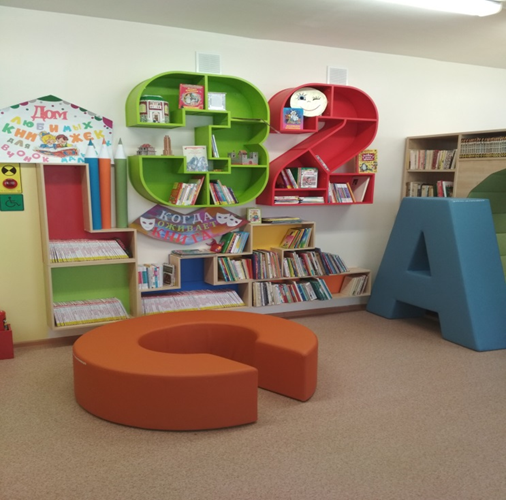 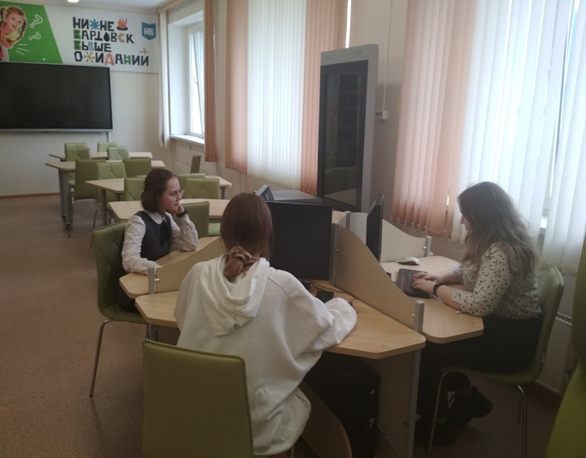 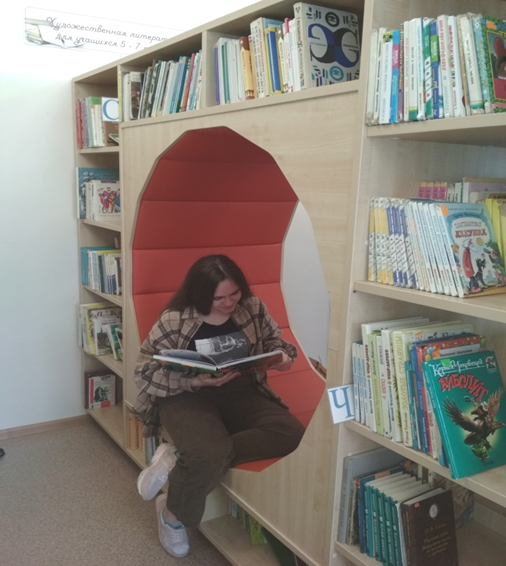 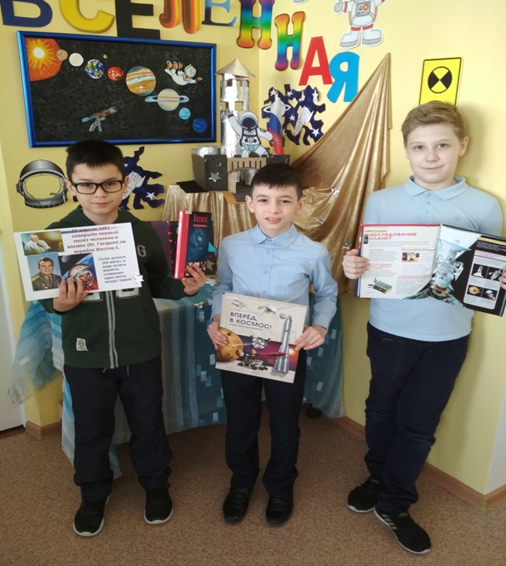 Информатизация библиотечного пространства.В стандартах нового поколения школьная библиотека рассматривается как важнейший компонент учебного процесса, а также как одно из условий его реализации. В соответствии с поставленными новым образовательным стандартом задачами одно из требований к школьной библиотеке – её обязательное техническое оснащение. После модернизации библиотеки появились новые зоны. Компьютерная зона  состоит из 5 компьютеров с доступом к сети Интернет, принтера, сканера. Обучающиеся и педагогические работники могут пользоваться современным мультимедийным и интерактивным оборудованием.На сайте школы представляется информация о проводимых библиотекой мероприятиях, которая обновляется по мере выполнения плана работы на учебный год. Присутствие школьной библиотеки в сетевых ресурсах – это залог её доступности для читателя, который может в удобное для него время посетить виртуальную часть библиотеки.6.3. Характеристика безопасной школьной средыАнтитеррористическая безопасностьШкола включена в «Реестр объектов возможных террористических посягательств, расположенных на территории ХМАО-Югры» и является объектом первой категории, на который распространяются требования Постановления Правительства РФ от 02.08.2019 №1006 «Об утверждении требований к антитеррористической защищенности объектов (территорий) Министерства просвещения РФ и объектов (территорий), относящихся к сфере деятельности Министерства просвещения РФ, и формы паспорта безопасности этих объектов(территорий)» (далее – Постановление).В соответствии с требованиями Постановления в школе разработан пакет документов:- Паспорт безопасности школы с трехмерной моделью в формате 3Д;- План профилактики терроризма и экстремизма для работников школы;- План профилактики терроризма и экстремизма для обучающихся школы;- Инструкции и Памятки по профилактике терроризма.- Правила поведения посетителей МБОУ «СШ №32»;- Положение об организации пропускного и внутриобъектового режимов в МБОУ «СШ №32»; - Алгоритмы действий при  теракте, при возникновении чрезвычайной ситуации.Обеспечена охрана школы техническими средствами: - система видеонаблюдения (8 наружных и 21 внутренних камер);- система контроля управления доступом;- кнопка экстренного вызова полиции (КТС) с выводом на ПЦН отдела  вневедомственной охраны  УМВД России по г. Нижневартовску;- 3 телефона с определителем номера (АОН): на вахте, в приемной, кабинете директора;- 4 ручные металлодетектора модель ВМ-61;- 1 стационарный металлодетектор;- установлена охранная сигнализация на запасных выходах;- введен внутриобъектовый режим. Установлено 2 поста охраны:Физическая охрана:Пост № 1: вахтер - в дневное время, сторож – в ночное времяПост № 2: охранник ООО ЧОО «Капкан».Организация пропускного режима в школу:Ограждение по периметру территории школы с северной,  восточной, южной и с западной  стороны выполнено  из  металлических конструкций в виде секций  высотой 1,8м. Ограждение по всей своей протяженности  оборудовано запорными устройствами.  Проход персонала, посетителей и обучающихся на территорию школы производится через 4 калитки.По периметру  школы установлено 8 видеокамер наружного наблюдения, которые постоянно контролируются вахтером школы (сторожем).Допуск в школу работников, обучающихся осуществляется через систему контроля управления доступом посредством электронных чипов (карточек); посетителей – при предъявлении документа, удостоверяющего личность (паспорта). В 2020 учебном году было приобретено 360 электронных чипов для обучающихся. Обучающиеся первых классов (158 человек)  и вновь прибывшие (84 человека) получили электронные чипы бесплатно.В школе разработан комплекс мероприятий по выявлению лиц, пытающихся без оснований или при подозрительных обстоятельствах проникнуть в здание и на территорию школы:-   ведется журнал учета посетителей;-  осмотр территории охранником, дежурным администратором, дежурным учителем на предмет обнаружения посторонних предметов;- постоянный контроль вахтером (сторожем) состояния территории и здания школы с помощью системы видеонаблюдения.Обучающиеся и работники обеспечены Алгоритмами по действиям на случай теракта. 1 раз в четверть проводятся тренировки по эвакуации на случай возникновения чрезвычайной ситуации.Пожарная безопасностьС целью обеспечения пожарной безопасности работников и обучающихся в школе установлены и подлежат ежемесячной проверке:автоматическая пожарная сигнализация АПС «Сигнал С-2000»;система речевого оповещения о пожаре СО (прибор управления «РОКОТ»);противопожарный автоматический комплекс «Стрелец-мониторинг»;Здание оборудовано автоматической системой обнаружения пожара. Эвакуационные выходы  имеют указательные и предупредительные знаки «ВЫХОД»В каждом учебном кабинете, спортивных залах, учебных мастерских, административных и подсобных помещениях имеются огнетушители ОП-4(3) АВСЕ, в количестве 120 шт. В школе создана добровольная пожарная дружина (ДПД) из числа работников (срок создания – 2009 год): Е.И. Старшинова, лаборант - командир, Д.С. Сухомяткин, учитель – боец №1С.Н. Корзунина, уборщик служебных помещений – боец №2Н.А. Коновалова, лаборант – боец №3. С 1 сентября 2020 года организована работа кружка «Дружина юных пожарных» из числа обучающихся 5б класса (Е.А. Никитченко, руководитель).В течение учебного года по данному направлению была проведена следующая работа: - разработана программа для обучающихся 1-11 классов «Не шути с огнем!» . 1 раз в месяц проводятся занятия с обучающимися по данной программе (2 неделя месяца на классном часе).- 1 раз в четверть отработка планов эвакуации людей и материальных ценностей на случай пожара с составлением соответствующих актов; - инструктажи с сотрудниками (2 раза в год) и обучающимися (1 раз в четверть); - проведение профилактических мероприятий в соответствии с планом работы по соблюдению противопожарной безопасности в школе; - еженедельный осмотр эвакуационных путей, средств пожаротушения.В 2020 году школа заняла 2 место в смотре конкурсе на лучшее противопожарное состояние среди образовательных организаций города. Охрана труда и техника безопасностиОхрана труда в школе тесно взаимосвязана с работой первичной профсоюзной организации школы и построена на идеологии партнерства. В соответствии с Трудовым кодексом РФ основные направления деятельности школы в области охраны труда:обеспечение безопасных условий труда и соблюдение техники безопасности;инструктирование и обучение безопасным приемам труда;обучение и проверка знаний;специальная оценка условий труда;электробезопасность;профилактика травматизма;подготовка организационно-распорядительной документации.Работа по охране труда осуществляется  в соответствии с  Положением по охране труда МБОУ «СШ №32» и Планом организационно-технических мероприятий по улучшению условий, охраны труда, здоровья работников и обучающихся на 2019-2020 учебный год. В школе созданы и работают следующие комиссии: комиссия по охране труда,  комиссия по организации обучения и проверки знаний работников, комиссия по расследованию несчастных случаев. Работа комиссий строится в соответствии с разработанным в школе «Положением о работе комиссии по охране труда в МБОУ «СШ №32». В течение учебного года проводились 2 раза повторные инструктажи на рабочем месте в августе и феврале, 2 раза  - внеплановые инструктажи, с вновь поступившими на работу (9 человек) – вводные инструктажи, с регистрацией в журнале инструктажей.На основании «Типовых отраслевых норм бесплатной выдачи специальной одежды, специальной обуви и других средств индивидуальной защиты  работникам» обеспечиваются СИЗ работники, занимающие должности: лаборант химии;лаборант физики;учитель технологии;дворник;водитель;уборщики служебных помещений;обучающиеся  на уроках технологии.Обучение по охране труда и проверка знаний требований законодательных и иных нормативно-правовых актов по охране труда проводится в двух направлениях: - с отрывом от производства и без отрыва от производства. В школе составлен График прохождения обучения, утвержден директором школы 26.08.2020.С отрывом от  производства  прошли обучение и проверку знаний на базе ОАНО «Аудит безопасности»:- по охране труда - 7 работников, что составляет – 11,4% от общего количества работников школы;- по оказанию первой помощи - 94 работника, что составляет 100%.Гражданская оборона и защита от ЧСРазработаны планы:План основных мероприятий МБОУ «СШ №32» в области гражданской обороны, предупреждения и ликвидации чрезвычайных ситуаций, обеспечения пожарной безопасности и безопасности людей на водных объектах на 2020 год*План гражданской обороны муниципального бюджетного общеобразовательного учреждения «Средняя школа №32»*План действий по предупреждению и ликвидации чрезвычайных ситуаций природного и техногенного характера МБОУ «СШ №32»План эвакуации работников МБОУ «СШ №32» и членов их семей;Порядок подготовки к ведению и ведения гражданской обороны в МБОУ «СШ   №32».Порядок оповещения в рабочее и нерабочее время.Календарные планы и графики ПВР,  ПЭП №25,  ПВ СИЗ «Прибрежный».В соответствии с Планом воспитательной работы школы в рамках проведения Дня защиты детей, Месячника ГО в школе проводились внеклассные тематические мероприятия, в рамках которых обучающиеся отрабатывали практические навыки оказания первой помощи, учились правильно одевать противогазы и т.д.На базе школы организованы и подготовлены к развертыванию на случай чрезвычайной ситуации:ПВР №20 в количестве 26 работников;ПЭП №25 в количестве 24 работников;ПВ СИЗ  «Прибрежный» в количестве 17 работников. Обучающиеся 10-х классов (юноши) в мае месяце проходили учебные сборы с использованием электронного обучения и дистанционных образовательных технологий, где отрабатывали навыки подготовки к военной службе. Все 27 обучающихся имеют положительные результаты прохождения навыков военной подготовки.Материально-техническая база школы по организации начальной военной подготовки в 10-11 классах и гражданской обороне создана в полном объеме. В смотре-конкурсе среди общеобразовательных организаций региона в номинации «Лучшая учебно-материальная база по подготовке граждан к военной службе» в 2020 году школа заняла 3 место.Отсутствие дорожно-транспортных происшествий с обучающимися школы показывают положительные результаты обучения школьников безопасному поведению на дорогах.Оперативные и плановые проверки департамента образования администрации города Нижневартовска, отдела надзорной деятельности  и профилактической работы по г.Нижневартовску Управления надзорной деятельности и профилактической работы Главного управления МЧС России по ХМАО-Югре, ТО Роспотребнадзора по ХМАО-Югре в г.Нижневартовске, Нижневартовском районе и г. Мегионе на протяжении учебного года на предмет соблюдения требований законодательства по обеспечению комплексной безопасности, санитарно-эпидемиологических требований показывают результативность работы школы в данном направлении: отсутствие нарушений и предписаний.Профилактика травматизмаВ соответствии со статьей 41 «Охрана здоровья обучающихся» Федерального Закона от 29.12.2012г. № 273-ФЗ «Об образовании в Российской Федерации», во исполнение приказа Минобрнауки России от 27.06.2017 №602 «Об утверждении Порядка расследования и учета несчастных случаев с обучающимися во время пребывания в организации, осуществляющей образовательную деятельность» в школе ведется учет и расследование несчастных случаев с обучающимися.В 2020-2021 учебном году несчастные случаи, оформленные актами Н-2 в школе отсутствуют.Анализ травматизма за последние три годаСравнивая результаты предыдущего учебного года, прослеживается тенденция к снижению показателей травматизма. В школе на достаточном уровне проводится профилактическая работа по снижению несчастных случаев с обучающимися. Школа поддерживает состояние здоровья обучающихся, организует мероприятия по реализации прав обучающихся на охрану здоровья во время образовательной деятельности, формирует здоровый образ жизниVII. Уровень здоровья обучающихсяОсновы работы образовательной организации по сохранению физического и психологического здоровья обучающихсяРеализация прав обучающихся на охрану и укрепление здоровья в период образовательного процесса строится в соответствии с подпрограммой «Образовательная среда современной школы» программы развития школы.В реализации мероприятий, направленных на укрепление и сохранение здоровья обучающихся задействованы все службы школы: администрация, учителя, педагог-психолог, социальный педагог, медицинский работник, технический персонал.В школе имеются медицинский, процедурный и стоматологический кабинеты, оснащенные необходимым оборудованием, медицинскими инструментами, медикаментами, перевязочным материалом, лекарственными средствами.  Реализация прав обучающихся на охрану и укрепление здоровья в период образовательного процесса строится в соответствии с подпрограммой «Образовательная среда современной школы» программы развития школы.В реализации мероприятий, направленных на укрепление и сохранение здоровья обучающихся задействованы все службы школы: администрация, учителя, педагог-психолог, социальный педагог, медицинский работник, технический персонал.В школе имеются медицинский, процедурный и стоматологический кабинеты, оснащенные необходимым оборудованием, медицинскими инструментами, медикаментами, перевязочным материалом, лекарственными средствами в соответствии с требованиями законодательства в сфере образования.  В соответствии с Планом мероприятий по профилактике педикулеза на 2020-2021 учебный год, утвержденным Главным санитарным врачом по ХМАО-Югре, в школе проводится осмотр обучающихся 1-11 классов на наличие педикулеза. По результатам данных медицинских осмотров, диагностики, мониторингов, оценивается состояние здоровья обучающихся. Данная оценка позволяет объединить обучающихся со сходным состоянием в три основные группы здоровья: основная, подготовительная, специальная медицинские группы. Анализ распределения обучающихся по группам здоровья за три годаВыводы: Количество обучающихся, которые относятся к 1 и 2 группам здоровья, на конец 2020 году увеличилось на 7,7% по сравнению с 2019 годом. В школе выполняются требования по прививочным мероприятиям: - в соответствии с Национальным календарем прививок проводились ежемесячные возрастные прививки против клещевого энцефалита, дифтерии, кори, эпидемического паротита, полиомиелита (42 обучающихся).- в соответствии с приказом от 01.03.2003г. № 109 «О совершенствовании противотуберкулезных мер в Российской Федерации» в октябре-декабре 2020 года обучающимся поставлена прививка «реакция манту» (137 обучающихся).В соответствии с приказом от 31.08.2020 №327 «О мероприятиях по профилактике гриппа и острых респираторных вирусных инфекций, в том числе новой коронавирусной инфекции в эпидсезоне 2020-2021гг.», с целью профилактики гриппа и острых респираторных вирусных инфекций среди работников и обучающихся школы в сентябре-ноябре проведена вакцинация против гриппа обучающихся Результаты вакцинации против гриппа на 01.11.2020Выводы:С 15.09. по 25.11.2020 проводился еженедельный мониторинг привитых от вируса гриппа и острых респираторных вирусных инфекций участников образовательного процесса, который составил 347 обучающихся (30% от общего количества обучающихся).Сохранению здоровья обучающихся способствуют разработанные в соответствии с требованиями СанПиН 2.4.2.2821-10 расписание занятий на 2020-2021 учебный год, Календарный учебный график на 2020-2021 учебный год с графиком каникул (с изменениями), утвержденные директором школы 01.09.2020. Широко ведется профилактическая работа среди обучающихся 1-11 классов. Составлены комплексные планы профилактических мероприятий по заболеваниям острой кишечной инфекцией, педикулезом,  туляремией, гриппом и острыми кишечными инфекциями, утверждены директором школы 31.08.2020. Разработана тематика бесед по профилактике заболеваний для 1-11 классов, классными руководителями заведены журналы для регистрации бесед.Медицинским работником школы проведены беседы на тему:«Педикулез и его профилактика»;«Профилактика заболеваний острых кишечных инфекций»Сохранению здоровья обучающихся, профилактике простудных заболеваний помогает и питание в школьной столовой. Его осуществляет открытое акционерное общество «Комбинат питания социальных учреждений». Приготовление блюд для школьников осуществляется по меню, которое разработано с учетом калорийности и правил рационального питания по возрастным категориям. Обучающиеся 1-4 классов обеспечены бесплатным горячим питанием. В соответствии с требованиями СанПиН в детских образовательных учреждениях разрешено только щадящее питание: отварные, припущенные и запеченные блюда. Жареные блюда исключены из рациона полностью. Для витаминизации питания обучающихся в меню обязательно включаются свежие овощи и фрукты порционно или в виде салатов, компотов, а также молочные блюда (запеканки, каши, кофейные, какао-напитки с молоком), количество которых увеличивается в весенне-осенний период. С целью предотвращения эпидемии гриппа дополнительно производится витаминизация С, недостаточное количество которого приводит к снижению иммунитета.Согласно Плану производственного контроля МБОУ «СШ №32» в школе осуществляется  контроль соблюдения санитарно-гигиенических требований по выполнению требований СанПиН 2.4.2.2821-10 "Санитарно-эпидемиологические требования к условиям и организации обучения в общеобразовательных учреждениях».  Во всех учебных комнатах и помещениях школы соблюдается режим проветривания, проводится очищение воздуха с помощью применения облучателя-рецикулятора воздуха ОРУБ-КРОНТ «ДЕЗАР». Школьная мебель на 100% соответствует возрастным нормативам, установленным СанПиН. VIII. Состояние социализации обучения8.1. Характеристика родительской общественностиВ школе обучаются обучающиеся из 874 семьи.По анализу за последние три года образовательный и социальный статус родителей возрос, а именно: возросло количество родителей, получивших высшее образование. 308 обучающиеся из многодетных и малообеспеченных семей обеспечены 100% двухразовым льготным питанием.  Полные семьи составляют 80,6 % от общей численности семей и 19,3% составляют неполные семьи.8.2. Профилактика правонарушений среди обучающихсяВ школе ведётся профилактическая работа по выявлению и недопущению правонарушений обучающихся.Созданы и активно работают: совет профилактики с приглашением специалистов учреждений в рамках межведомственного взаимодействия.педагогический консилиум;малые педагогические советы;создан банк данных внутришкольной системы учёта обучающихся, находящихся в зоне риска.Ведётся персонифицированный внутришкольный учёт.Для предупреждения и предотвращения правонарушений среди обучающихся проводится профилактическая работа в соответствии: - с программой по формированию законопослушного поведения обучающихся через воспитание правовой культуры «Комплексная программа по формированию законопослушного поведения несовершеннолетних, профилактика девиантного поведения 2020-2025».- комплексным планом мероприятий по профилактике безнадзорности, правонарушений, преступлений, употребления несовершеннолетними спиртных напитков, наркотических, токсических, психотропных веществ, снюса, суицидального поведения, мер, направленных на защиту детей о преступных действий лиц, склоняющих к совершению суицида, в том числе с использование средств связи и сети Интернет на 2020-2021 учебный год.Сравнительный анализ обучающихся, состоящих на учете.В 2020-2021 учебном году на профилактическим учёте в МКДН и ЗП, УМВД по г.   Нижневартовску состояло 8 несовершеннолетних. Причинами постановки на учёт являются -  употребление алкогольной и спиртосодержащей продукции, нахождение несовершеннолетних в ночное время без сопровождения взрослых, склонность к бродяжничеству и суицидальные попытки медицинскими препаратами без назначения врача, употребление никотиносодержащей продукции.С данной категорией обучающихся осуществлялась межведомственная работа со всеми субъектами профилактики г. Нижневартовска: Муниципальной комиссией по делам несовершеннолетних и защите их прав, управлением опеки и попечительства, комплексным центром социального обслуживания населения, УМВД г. Нижневартовска, департаментом образования.Одним из основных направлений работы является выявление и учёт обучающихся, в отношении которых проводится индивидуальная профилактическая работа систематически пропускающих уроки, а также совершивших антиобщественные действия. Социальным педагогом и классными руководителями ведётся совместная работа по следующим проблемам: конфликты между обучающимися, опоздания в школу, пропуски уроков без уважительной причины, суицидальные попытки, самовольные уходы из дома, употребление никотиносодержащей и алкогольной продукции. По результатам анализа негативных явлений организовываются и проводятся встречи со специалистами всех субъектов профилактики г. Нижневартовска.С обучающимися школы ведётся ежедневная индивидуальная работа, проведены тематические классные часы, профилактические беседы, круглые столы, организованы встречи с инспектором ПДН, субботники по благоустройству территории, трудоустройство несовершеннолетних от 14 лет в свободное от учебы время, участие в межведомственных рейдах по городу, направленных на выявление несовершеннолетних, находящихся в местах, наносящих вред их здоровью, цикл бесед по профилактике наркомании, алкоголизма, табакокурения, употребления психоактивных веществ, профилактике суицидального поведения несовершеннолетних, самовольных уходов с места жительства.С целью предотвращения беспризорности и безнадзорности была собрана информация об организации занятости во внеурочное время (каникулярный период) подростков и вовлечения их в кружки, спортивные секции и клубы по интересам, дополнительное образование, внеурочную деятельность.На основании распоряжения Министерства просвещения Российской Федерации от 25.12.2019 №Р-145, приказа по школе от 10.03.2020 «О внедрении целевой модели наставничества» за каждым несовершеннолетним в период профилактической работы закреплён наставник. Анализируя эффективность работы, социальных педагогов, направленной на профилактику безнадзорности, правонарушений, преступлений, суицидального поведения, самовольных уходов с места жительства, употребления несовершеннолетними спиртных напитков, наркотических, токсических, психотропных веществ, можно отметить положительные результаты. Количество несовершеннолетних состоящих на учёте в МКДН и ЗП, УМВД по г. Нижневартовску возросло до 8 обучающихся, но семей СОП сократилось до 2. Тем не менее нерешённые проблемы остаются. Необходимо продолжать работу в данном направлении, придерживаясь систематичности и комплексности планируемых мероприятий. Уделить особое внимание проблемам, связанным с неблагополучием семьи (социально-опасное положение), а также употребления несовершеннолетними алкогольной и спиртосодержащей продукции, суицидальным попыткам, бродяжничеству, самовольным уходам с места жительства.IX.Уровень удовлетворенности родительской общественности образовательными услугамиВажнейшим показателем качества образования является удовлетворенность обучающихся и родителей качеством образовательной деятельности. В школе ежегодно проводится диагностика степени удовлетворенности всех участников образовательных отношений. В результате анкетирования выявлено:1. Степень удовлетворенности обучающихся на достаточном уровне - 90 %2. Степень удовлетворенности родителей (законных представителей) также на достаточном уровне – 91,6 %. На оптимальном уровне следующие показатели:- информирование о деятельности школы;- обеспеченность учебным оборудованием;- уровень преподаваемых учебных предметов;- медицинское обслуживание;- санитарно-гигиенические условия;- положительное отношение родителей (законных представителей) к школе.Анкетирование выпускников школы 2020-2021 учебного года показало:- 81% выпускников считают, что обучение в школе помогло им в выборе профессии;- 89% уверены, что школа успешно решает задачу передачи знаний, развития самостоятельности и чувства собственного достоинства.По итогам анкетирования обучающихся общий уровень привлекательности образовательных отношений составил 90%.Уровень удовлетворенности всех участников образовательных отношений за три последних года остается на достаточном уровне.X.Анализ финансово-хозяйственной деятельностиОбучение одного ученика в год в нашей школе обходится государству и городу в 138,59 тыс. рублей. Бюджет школы ежегодно увеличивается, также растут расходы на одного ученика в год.За 2020-21 учебный год выполнено ремонтных работ на сумму 5 млн. 984 тыс. 501 руб.Совершенствование МТБ за 2020-21 учебный годОборудование и оформление учебных кабинетов школы позволяет в полном объеме выполнить основную образовательную программу начального, основного, среднего общего образования. Всего кабинетов по предметам учебного плана-44, из них:-кабинетов начальной школы - 17-столярная и слесарная мастерская-1-спортивный зал -3-кабинет физики с лабораторией-1-кабинет химии с лабораторией-1-кабинет биологии с лабораторией-1-кабинет обслуживающего труда-2-кабинет информатики-2За три года привлечено на развитие материально-технической базы- 32 млн. 141 тыс. 906 руб. XI. Основные выводы. Перспективы развития школы.1. По результатам оценки эффективности деятельности за 2020 год МБОУ «СШ №32», реализующая образовательные программы начального общего, основного общего, среднего общего образования, по итогам муниципального мониторинга заняла шестое место в рейтинговой таблице среди образовательных организаций города2. Школа работает стабильно в режиме развития, предоставляет качественные образовательные услуги, которые осуществляются за счет эффективного использования современных образовательных технологий, в том числе проектно-исследовательских, информационных, здоровьесберегающих, дистанционного обучения.3. 100% освоение обучающимися основной образовательной программы, 100% получение выпускниками аттестатов о среднем общем образовании. Положительная динамика качественного освоения основной образовательной программы школы.4. Сложившаяся система работы с одаренными детьми. Количество призовых мест во всероссийской олимпиаде школьников муниципального уровня, Слете научных обществ обучающихся осталось на прежнем уровне. Увеличение количества обучающихся, занятых в системе дополнительного образования школы, в том числе по персонифицированным сертификатам дополнительного образования. 5. В управлении школой сочетаются принципы единоначалия с демократичностью школьного уклада, государственно – общественного управления. Родители являются участниками органов соуправления школой. Оценка удовлетворенностью образовательными услугами составляет 91,6% по результатам опроса на портале образования города Нижневартовска.6. В школе функционирует добровольческий отряд патриотического, экологического направлений. Реализуется программа «Наставничество» в отношении обучающихся, состоящих на профилактическом учете, ОВЗ. Обучающиеся школы принимают участие в мероприятиях в рамках реализации направления «Российское движение школьников», «ЮНАРМИЯ».7. Обеспечена комплексная безопасность образовательной деятельности.8. Родители, выпускники и общественность высказывают позитивное отношение к качеству образовательных услуг.9. Школа способствует осознанному выбору обучающимся дальнейшего профессионального образования через реализацию индивидуальных учебных планов. Более 80% выпускников среднего общего образования ежегодно поступают в ВУЗы.10. Расширяется образовательное пространство, способствующее духовно-нравственному воспитанию, развиваются учебные кабинеты школы. В соответствии с рейтингом общеобразовательных организаций г. Нижневартовска по оснащенности оборудованием школа занимает 6 место .11. Создаются условия для развития профессиональной компетентности педагогов. 50% педагогических работников высшей квалификационной категории. У нас есть достижения, но следует также обозначить задачи для решения проблем:1. Совершенствование системы профилактики несчастных случаев с обучающимися через подпрограмму «Комфортная образовательная среда – условие сохранения здоровья».2. Стабильный уровень наличия правонарушений совершеннолетними.Определяем следующие перспективные направления работы по повышению качества образования.Повышение качества выполнения Всероссийских проверочных работ.Создание условий для развития инновационной деятельности школы. Информатизация образовательного пространства, совершенствование дистанционного образования.Создание комфортной образовательной среды для решения задач развития, воспитания, здоровьесбережения.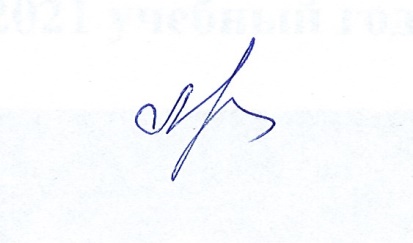 Директор школы					Л.А. МурашкоСрок лицензии на образовательную деятельностьБессрочно Срок аккредитациидо 29.04.2027 г.Ведомственная принадлежностьМуниципальное образование город НижневартовскУчредитель Администрация  города НижневартовскаГод основания образовательного учреждения1991годФормы государственно-общественного управленияУправляющий советЮридический адресХМАО-Югра, город Нижневартовск, улица 60 лет Октября, 82Телефон, факс(3466) 45-04-50Электронная почтаnv-school32@mail.ruСайт школыwww.school32-nv.ruФ.И.О. руководителяМурашко Лидия АлексеевнаРежим работы школы   Обучение ведется в первую смену	 Режим пятидневной учебной недели для обучающихся:    начального общего образования,5- 8 классов основного общего образования, шестидневной недели – для обучающихся 9-11 классов основного и   среднего общего образования.Программа развития школы«Школа становления конкурентоспособной личности».Кадровое обеспечениеВсего педагогических работников -64. Образование:высшее педагогическое образование – 60среднее профессиональное образование – 4Кадровое обеспечениеСтаж работы:до 10 лет – 10 человекдо 20 лет – 6 человекболее 20 лет – 48человекКадровое обеспечениеКвалификация педагогических работников: высшая категория - 32 педагога-50%первая категория -13 педагога-20%соответствие занимаемой должности-9 педагогов-30%Количество педагогов, имеющих наградыПочетное звание «Заслуженный учитель РФ» – 2Почетное звание «Заслуженный работник образования ХМАО» – 2Почетное звание «Отличник народного просвещения» – 2Нагрудный знак «Почетный работник общего образования РФ» - 10Почетная грамота Министерства образования РФ – 15Благодарность Губернатора ХМАО-Югры-1Почетная Грамота Думы ХМАО-Югры - 2Почетная Грамота Думы Тюменской области - 2Почетная Грамота Департамента образования и молодежной политики ХМАО-Югры-13Благодарственное Письмо Департамента образования и молодежной политики ХМАО-Югры - 18Почетная грамота Главы города - 24Благодарность Главы города - 6Благодарственное письмо Главы города - 19Благодарственное письмо администрации города - 12Состояние ученического коллектива На 01.09.2021Всего –  44   класса-комплекта–  1191 обучающихсяВ том числе:1-4 классы –  19 классов-комплектов –  528 обучающихся5-9 классы – 21   классов - комплектов –  549 обучающихся10 классы –  2 класса-комплекта (социально-экономический, гуманитарный)  –  60 обучающихся11 классы  - 2 класса-комплекта – 54 обучающихсяКоличество обучающихся  награжденных медалью «За особые успехи в учении» по состоянию на 01.09.2021г.117Количество призовых мест на городских, окружных, всероссийских олимпиадах(за три года)54Количество призовых мест в городском конкурсе проектных работ (за три года)42Характеристика материальной учебной базыОбщая площадь здания-8427,8м2Учебные кабинеты– 44Общий средний показатель обеспеченности кабинетов- 88,5%Компьютерные классы-2:Персональные компьютеры-249Мобильные  компьютерные классы-12Оборудование для 3D моделированияИнтерактивные доски-44Интерактивные панели-3Актовый зал  -198 посадочных местСпортивные залы -  3Зал корригирующей гимнастики-1Медицинский кабинет – 1Стоматологический кабинет – 1Процедурный кабинет - 1Столовая – 210 посадочных местБуфет – 1Музей Югорской природы– 1Музей Боевой и Трудовой славы  «Истоки памяти» - 1Зал боевой славы «Города-герои Великой Отечественной войны»-1Библиотека – 1Технический центр – 1Кабинет технологии-3№п/пУчреждение дополнительного образованияНазвание объединения дополнительного образования1.Школа олимпийского резерва «Самотлор»«Баскетбол»«Волейбол»2.Муниципальное автономное учреждение г. Нижневартовска «Центр детского творчества»«Мир изобразительного искусства»«Радуга творчества»«Рукотворная мастерская» 3.МАУ ДО ЦДиЮТТ «Патриот»«Психология»№Тип кабинетаСредний показатель обеспеченности кабинетов информационно-коммуникационными ресурсамиСредний показатель обеспеченности кабинетов информационно-коммуникационными ресурсамиСредний показатель обеспеченности кабинетов информационно-коммуникационными ресурсамиСредний показатель обеспеченности кабинетов информационно-коммуникационными ресурсамиСредний показатель обеспеченности кабинетов информационно-коммуникационными ресурсамиСредний показатель обеспеченности кабинетов информационно-коммуникационными ресурсами№Тип кабинета201620172018201920202021123456781Кабинеты начальных классов51%48,2%53,2%55,6%55,6%55,6%2Кабинеты физики85,9%92,3%99,0%99,0%99,0%99,0%3Кабинеты химии64,8%87,9%87,9%87,9%99,0%99,0%4Кабинеты биологии56,5%90,4%94,2%99,0%99,0%99,0%5Кабинеты информатики98,7%98,7%98,7%98,7%98,7%98,7%6Кабинеты иностранного языка74,3%78,6%78,6%78,6%78,6%78,6%7Кабинеты технологии56,0%60,3%60,3%60,3%79,3%98,3%8Кабинеты географии58,1%59,5%59,5%100,0%100,0%100,0%9Кабинеты истории/обществознания67%60,8%60,8%60,8%60,8%76,9%10Кабинеты математики69,4%82,7%82,7%82,7%82,7%82,7%11Кабинеты русского языка и литературы64,2%75,0%75,0%75,0%68,3%68,3%12Кабинеты музыки/ИЗО/МХК56,5%59,7%59,7%59,7%71,0%82,3%13Кабинеты ОБЖ55,1%57,7%57,7%59,7%100%100,0%14Кабинет учителя физкультуры–100,0%100,0%100,0%100,0%100,0%15Общий средний показатель обеспеченности кабинетов66,5%75,1%76,2%79,8%85,1%88,5%КлассыКоличество классов, всегоКоличество обучающихся1-4 классы195195-9 классы2050810-11 классы4107ИТОГО431134Количество обучающихся школыКоличество обучающихся школыКоличество обучающихся школыНа 01.09.2021Прогноз – 1191 обучающихся, классов-комплектов – 442018-2019учебный год2019-2020учебный год2020-2021учебный годНа 01.09.2021Прогноз – 1191 обучающихся, классов-комплектов – 44104911031134На 01.09.2021Прогноз – 1191 обучающихся, классов-комплектов – 44профилиБазовые предметыПрофильные предметыКомпонент образовательного учрежденияКомпонент образовательного учрежденияпрофилиБазовые предметыПрофильные предметыОбязательные предметы Элективные учебные предметыСоциально-экономичес-кий профиль(10а,11а классы)Русский языкЛитератураИностранный языкИнформатика и ИКТИсторияГеографияФизикаХимияБиологияФизическая культураМатематикаОбществознаниеГеографияРусский языкИнформатика и ИКТПравоЭкономикаФизикаИскусство.Мировая художественная культураОсновы безопасности жизнедеятельности Подготовка к ЕГЭ по русскому языкуПодготовка к ЕГЭ по математике Подготовка к ЕГЭ обществознаниюСоциально-гуманитарный профиль(11б класс)Иностранный языкАлгебра и начала анализаГеометрияИсторияФизикаХимияБиологияИскусство.Мировая художественная культураФизическая культураОсновы безопасности жизнедеятельности. Русский языкОбществознаниеАлгебра и начала анализаИнформатика и ИКТГеографияФизикаПравоМХКФизическая культураПодготовка к ЕГЭ по русскому языкуПодготовка к ЕГЭ по математикеПодготовка к ЕГЭ по обществознаниюГуманитарный профиль(10б класс)Иностранный языкАлгебра и начала анализаГеометрияФизикаХимияБиологияИскусство.Мировая художественная культураФизическая культураОсновы безопасностиИнформатика и ИКТГеографияИсторияПравоРусский языкРодной языкРодная литератураМатематикаФизическая культураПодготовка к ЕГЭ по русскому языкуПодготовка к ЕГЭ по математикеЕстественнонаучный (10А)Русский языкЛитератураИностранный языкИнформатика и ИКТИсторияГеографияФизикаХимияБиологияФизическая культураМатематикаХимияБиологияРодной языкРодная литератураМатематикаФизическая культураПодготовка к ЕГЭ по русскому языкуПодготовка к ЕГЭ по математике Подготовка к ЕГЭ обществознанию№п/пНазвание объединенияРуководитель123Общекультурное направлениеОбщекультурное направлениеОбщекультурное направление1.Вокально-хоровая студия «Вдохновение»М.П. Шибанова2.Хореографическая студия «Югорчане»О.Н. Керимова3.ИЗО студияЕ.А. Буданова4.Объединение «Художественная обработка древесины»Р.Д. Ахметшин5.Объединение «Историческая реконструкция» Р.Д. АхметшинСпортивно-оздоровительное направлениеСпортивно-оздоровительное направлениеСпортивно-оздоровительное направление6.Секция «Баскетбол»И.Р. Сагдеев7.Секция «Волейбол» (девочки, девушки)Н.Д. Сагдеева8.Секция «Каратэ-до киокушинкай»С.А .Мазный9.Секция «Баскетбол»Б.С. Назирова10.Секция «Волейбол» (мальчики, юноши)В.Ю. Гончаров11.Секция «Рукопашный бой»Е.К. Михайлеску12.Секция «Спортивный час»В.Н. Исаков13.Секция «Общефизическая подготовка»О.С. Чупина14.Объединение «Дружина юных пожарных»Е.А. Никитченко15.Объединение «Юные инспекторы дороги»С.Н. Карапетян16.Объединение «Юный стрелок»В.Г. Маршенников17.Объединение «Юный спасатель»В.Г. МаршенниковОбщеинтеллектуальное направлениеОбщеинтеллектуальное направлениеОбщеинтеллектуальное направление18.Объединение «Шахматы»Р.В. Хаков19.Объединение «Робототехника»А.Р. Фатхинуров20.Объединение «Программирование в Scratch»Д.С. Сухомяткин21.Объединение «Информатика и программирование»Д.С. Сухомяткин22.Объединение «Основы финансовой грамотности»Ю.В. Ильин23.Объединение «За страницами учебника «Физика»»А.Н. ФилипповР.А. ХабировСоциальное направлениеСоциальное направлениеСоциальное направление24.Объединение «Экологическая тропа»Н.Н. БушуеваДуховно-нравственное направлениеДуховно-нравственное направлениеДуховно-нравственное направление25.Объединение «Социокультурные истоки»Т.Ю. РябининаВ.В. ТрегубоваКлассы% обучающихся с успешной адаптацией% обучающихся, имеющих проблемы в адаптации1-е классы77%23%5-е классы78%22%10 классы90%10%Уровеньобщая успеваемостькачественнаяНачальное общее образование100%61%Основное общее образование100%44%Среднее общее образование100%34%Общая по школе100%49%ОтличникиОтличникиОтличники«4 и 5»«4 и 5»«4 и 5»2018-20192019-20202020-20212018-20192019-20202020-2021Начальное общее образование253137175200186Основное общее образование 262921165198187Среднее общее образование245262843ИТОГО536463366424416ПредметМестоФИ победителя, призераКласс ФИО учителяЛитература1Трифонова Полина11Е.М. ПусенковаГеография 1Хисматуллин Роман8Л.А. КлимоваГеография3Волченко Кирилл10Л.А. КлимоваЕ.А. БудановаМХК2Агунович Надежда11Л.А. КлимоваЕ.А. БудановаМХК3Шигабутдинова Карина8Е.А. БудановаПраво2Сомонов Дмитрий10Ю.В. ИльинПраво 3Демухаметов Павел11Ю.В. ИльинЭкология 2Пулатов Савелий9Н.Н. БушуеваФизическая культура2Новиков Александр11В.Ю. ГончаровГ.А. МиникаеваФизическая культура3Новикова Софья9В.Ю. ГончаровГ.А. МиникаеваРусский язык3Белкина Софья7С.М. Подкидышева № п/пФ.И. обучающегосяПредмет местоУчитель 1Трифонова ПолинаЛитература 2Е.М. Пусенкова2Пулатов СавелийЭкология 6Н.Н. Бушуева3Агунович НадеждаИскусство (МХК)9Е.А. Буданова4Демухаметов ПавелПраво 14Ю.В. Ильин5Сомонов ДмитрийПраво 34Ю.В. Ильин6Новиков АлександрФизическая культура22В.Ю. ГончаровГ.А. Миникаева7Новикова СофьяФизическая культура13В.Ю. ГончаровГ.А. Миникаева№ п/пФ.И. обучающегосяместоУчитель1Агунович Надежда2Е.В. Прокопенкоп/пФИО руководителя Количество призовых местКоличество призовых местКоличество призовых местКоличество призовых местКоличество призовых местп/пФИО руководителя 1 место2 место3 местоЛауреатНоминант,участникМ.П. Шибанова2311О.Н. Керимова1Ф.Г. Маршенников32Е.Н. Кузнецова2111С.Г. Пахомова1Р.Ш. Сайдылова1Р.Р. Ахметова12И.А. Герасимчук111Е.Б. Чернова1Н.Ю. Васильева1349Е.А. Буданова129Л.В. Литвинова2Г.В. Фаваризова2112З.М. Валеева21А.А. Каманцева1Т.Е. Михно1Е.А. Никитченко1Н.В. Савельева1Т.Б. Иркашева2Т.Ю. Рябинина511Г.А. Миникаева11Р.Д. Ахметшин1Е.В. Прокопенко1А.Р. Фатхинуров11ИтогоИтого2214181220№ п\пСекцияФ.И.О. участникаКлассТема работыФ.И.О. учителяПризовое место1Секция №11. «Филология (иностранные языки)»Мержиевский Егор Максимович7Роль программирования в модернизации изучения английского языкаЕремеева Зинаида Александровна, учитель английского языка 22Секция №1. «Молодой изобретатель. Технологии будущего – своими руками. Робототехника»Шишкин Кирилл Сергеевич8Создание прототипа устройства «Безопасный выход» для оповещения об открывании дверей на базе микроконтроллераФатхинуров Айрат Ринатович, заместитель директора 33Секция №3. «Информатика, вычислительная техника, телекоммуникации. Информационная безопасность»Литвинов Ярослав Витальевич8Предоставление информации об актированных днях посредством платформы vk.com вконтакте)Сухомяткин Денис Сергеевич, учитель информатики 24Секция №4. «Физика и познание мира. Лазерные и нанотехнологии»Дубина Дмитрий Леонидович9Замечательные свойства электромагнитаФилиппов Александр Николаевич, учитель физики 35Секция №5. «Химия и химические технологии. Химико-физическая инженерия. Биотехнология. Медицина»Максимов Алексей Олегович10Использование компьютерных и телекоммуникационных технологий для онлайн приема врача и мониторинга состояния здоровья человекаФатхинуров Айрат Ринатович, заместитель директора 26Секция №11. «Филология (иностранные языки)»Григорьева Яна Витальевна9Приемы языкового манипулирования в англоязычной рекламеЯлдышева Галина Михайловна, учитель английского языка 27Секция №12. «Прикладное искусство и дизайн. Живопись. Культурология»Иванова Инна Павловна10Влияние русской и французской революции на искусство живописиШибанова Мальвина Петровна, учитель музыки 3Учебный годКоличество выпускниковВыехали из городаПоступило в  СПО Поступило в 10 классТрудоустроено2018-2019983286702019-20201073386602020-202197533590Учебный годКоличество выпускниковПоступило в вузыПоступило в техникумыАрмияТрудоустройство2018-201941373012019-2020392811002020-20215349400учебныйгодколичествопедагоговквалификационные категорииквалификационные категорииквалификационные категориистаж работыстаж работыобразованиеобразованиеучебныйгодколичествопедагоговвысшаяперваясоответствиедо 20 летболее 20 летвысшееСр. профес.2018-2019623556%2134%610%813%5487%5995%35%2019-2020623252%1322%1118%1727%4573%5995%35%2020-2021643860%1421%812%1523%4976%6094%46%2018-20192019-20202020-2021Количество педагогов626164Курсовая подготовка272339Посещение городских методических семинаров17/33 чел.1611 /18 семинаров/педагоговУчастие в конкурсах профессионального мастерства754 педагогаНаличие публикаций342111Аттестация15266Обобщение опыта работы17266Мастер-классы, открытые уроки2066Показатели2019-2020учебный год2020-2021учебный годОбщий объём библиотечного фонда3357836405Из них:- фонд учебников и учебных пособий2357324484- фонд художественной литературы48394839- фонд отраслевой литературы51667082Учебный годМесто происшествия и количество несчастных случаевМесто происшествия и количество несчастных случаевМесто происшествия и количество несчастных случаевМесто происшествия и количество несчастных случаевМесто происшествия и количество несчастных случаевВсего% от общего кол-ва обучающихсяУчебный годурокпеременапрогулкаурок физической культурывнешкольноемероприятиеВсего% от общего кол-ва обучающихся2018-20190100010,092019-202000000002020-20210000000ГодКоличество обучающихся в школеI группаздоровьяII группаздоровьяIII группаздоровьяIV и V группаздоровья% обучающихсяI и II группздоровья2018104964827119787,62019110389818190682,220201159129912111789,8Всего обучающихсяКол-во информированных добровольных согласий на вакцинацию, которые были направлены родителямКол-во информированных добровольных согласий заполненных родителямиКол-во информированных добровольных согласий заполненных родителямиПроведена иммунизацияВсего обучающихсяКол-во информированных добровольных согласий на вакцинацию, которые были направлены родителямсогласиеотказПроведена иммунизация11591159347812347№Характеристика семей обучающихсяИтогоИтого№Характеристика семей обучающихсякол-во%1234IСоциальный паспорт семьи1Общее число семей, из них:874100%2Полные семьи70580,6%3Неполные семьи:16819,3%- в разводе10513%- родитель умер171,9%- мать одинокая254%4Неблагополучные семьи, из них:20,2%- родители злоупотребляют алкоголем30,4%5Многодетные семьи13114,9%6Малообеспеченные семьи484%7Семьи, воспитывающие детей, оставшихся без попечения родителей182%8Семьи с детьми-инвалидами 70,7 %IIСоциальный паспорт родителей1Социальное положение:1617100%- рабочие63742,8%- служащие60440%- пенсионеры291,8%- безработные251,5%- предприниматели1197,8%- домохозяйки15110%2Образовательный уровень семьи:1617100%- неполное образование493%- среднее образование34027%- среднее специальное56040%- неполное высшее744,8%- высшее51034%- ученая степень003Жилищно-бытовые условия:- хорошие68087 %Учебный годУМВДТКДН и ЗП2018-20195182019-2020252020-202148Источник финансирования2019 год (руб.)2020 год (руб.)Аренда509 690,17254896,44Платные образовательные услуги1 082 903,65488985,00Инициативное бюджетирование5 940 918,16-Привлечение депутатских средств844 999,00-Виды работ2020 год 2021 годПриобретение строительных материалов для текущего ремонта здания (собственными силами)200000Текущий ремонт окон2456591,42Ремонт кровли1437353Ремонт помещений пищеблока12375572653000Текущий ремонт окон2456591,42Итого 5331501,62653000201920202021Учебные расходы8 628 473,001525642,031644031,28В том числе:- учебники2 592 440,00-современное электронное, цифровое оборудование6 036 033,003110327,123190404,72Школьная   мебель4 560 094,914051500,601116564Оформление учебных кабинетов, залов, других помещений 3 940 608,00374260Итого  17 129 175,919061729,755951000Всего приобретено      2019-2021 уч. г.                    32 млн. 141 тыс. 906 руб.              Всего приобретено      2019-2021 уч. г.                    32 млн. 141 тыс. 906 руб.              Всего приобретено      2019-2021 уч. г.                    32 млн. 141 тыс. 906 руб.              Всего приобретено      2019-2021 уч. г.                    32 млн. 141 тыс. 906 руб.              